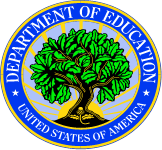 United States Department of Educationoffice of elementary and secondary educationThe Honorable Angélica M. Infante-Green							Commissioner of Elementary and Secondary EducationRhode Island Department of Education255 Westminster StreetProvidence, RI 02903								December 30, 2019Dear Commissioner Infante-Green:Thank you for your participation in the U.S. Department of Education’s (the Department) assessment peer review process under Title I of the Elementary and Secondary Education Act of 1965 (ESEA), as amended by the Every Student Succeeds Act (ESSA). I appreciate the efforts of the Rhode Island Department of Education (RIDE) to prepare for the English language proficiency (ELP) assessment peer review, which occurred in April and May 2019. Specifically, RIDE submitted evidence regarding ACCESS, the State’s general ELP assessment. I am writing to update the assessment peer review feedback we sent to you on November 20, 2019, that included feedback for the general and alternate ELP assessments. As noted by your staff after receiving that letter, RIDE did not submit its alternate ELP assessment, the Alternate ACCESS, for peer review. This letter replaces that letter on November 20, 2019, by removing references to the Alternate ACCESS. The ESEA and its implementing regulations require a State to ensure that it provides an annual ELP assessment of all English learners (ELs) in grades K-12 in schools served by the State (ESEA section 1111(b)(2)(G); 34 CFR § 200.6(h)). Specifically, the ESEA requires a State to develop a uniform statewide ELP assessment to measure the ELP of all ELs in the State, including ELs with disabilities, and to provide an alternate ELP assessment (AELPA) for ELs who are students with the most significant cognitive disabilities who cannot participate in the regular ELP assessment even with accommodations (ESEA section 1111(b)(2)(G); 34 CFR § 200.6(h)(1), (5)). The ESEA and its implementing regulations require that a State’s ELP assessments, including the AELPA, be aligned with the State’s ELP standards, provide valid and reliable measures of the State’s ELP standards, and be of adequate technical quality (ESEA section 1111(b)(2)(G); 34 CFR §§ 200.2(b)(2), (b)(4), (b)(5), 200.6(h)(2)). External peer reviewers and Department staff carefully evaluated RIDE’s submission and the Department found, based on the evidence received, that this component of your assessment system met some, but not all of the statutory and regulatory requirements of the ESEA. Based on the recommendations from this peer review and our own analysis of the State’s submission, I have determined the following:General ELP assessment (ACCESS): Partially meets requirements of the ESEA, as amended by ESSA.The assessment that partially meets requirements does not meet a number of the requirements of the statute and regulations and RIDE will need to provide substantial additional information to demonstrate it meets the requirements. The Department realizes that this was the first time your State was required to provide its ELP assessment for peer review and recognizes that it may take some time to address all of the required items. The revised list of items required for RIDE to submit is enclosed with this letter. I also note that RIDE did not submit evidence for an AELPA for ELs with significant cognitive disabilities who are unable to take the regular ELP assessment. Within 30 days, RIDE must provide a plan and timeline for submitting all required documentation, including a plan for submitting the AELPA for peer review. Upon submission of the plan, the Department will reach out to the State educational agency (SEA) to determine a mutually agreeable schedule. Resubmission should occur once all necessary evidence is complete (rather than in multiple submissions). The Department is placing a condition on RIDE’s Title I, Part A grant award. To satisfy this condition, RIDE must submit satisfactory evidence to address the items identified in the enclosed list. If adequate progress is not made, the Department may take additional action.The full peer review notes from the review are enclosed. These recommendations to the Department formed the basis of our determination. Please note that the peers’ recommendations may differ from the Department’s feedback; we encourage you to read the full peer notes for additional suggestions and recommendations for improving your assessment system beyond what is noted in the Department’s feedback. Department staff will reach out to your assessment director in the next few days to discuss the peer notes and the Department’s determination and to answer any questions you have. Additionally, the Office of Special Education and Rehabilitative Services (OSERS) will monitor progress on matters pertaining to requirements in the Individuals with Disabilities Education Act (IDEA) related to the participation of students with disabilities in Title I assessments. In particular, OSERS will monitor progress against critical elements 4.2, 5.3 and 6.3. Insufficient progress to address such matters may lead OSERS to place a condition on RIDE’s fiscal year 2020 IDEA Part B grant award.  Thank you for your ongoing commitment to improving educational outcomes for all students. I look forward to our continued partnership as we move ahead with this critical work. I appreciate the work you are doing to improve your schools and provide a high-quality education for your students.  If you have any questions, please contact my staff at: ESEA.Assessment@ed.gov.Sincerely, 							       /s/Frank T. BroganAssistant Secretary for Elementary and  Secondary EducationEnclosurescc: Phyllis Lynch, Director, Office of Instruction, Assessment and CurriculumCritical Elements Where Additional Evidence is Needed to Meet the Requirements for Rhode Island’s Use of the ACCESS English Language Proficiency (ELP) Assessments U. S. Department of EducationPeer Review of State Assessment SystemsApril State ELP Assessment Peer Review NotesU. S. Department of EducationOffice of Elementary and Secondary EducationWashington, D.C. 20202Note: Peer review notes provide the combined recommendations of the individual peers to the U.S. Department of Education (Department), based on the statute and regulations, the Department’s peer review guidance, and the peers’ professional judgement of the evidence submitted by the State. These assessment peer review notes, however, do not necessarily reflect the final set of additional evidence, if any, that a State may need to submit to demonstrate that its assessment system meets all of the critical elements for assessment peer review. Although the peer notes inform the Secretary’s consideration of each State’s assessment system, the Department makes the final decision regarding whether the assessment system meets the requirements in the statute and regulations. As a result, these peer notes may not completely align with the final determination made by the Department.ContentsSECTION 1: STATEWIDE SYSTEM OF STANDARDS AND ASSESSMENTS	4Critical Element 1.1 – State Adoption of ELP Standards for All English Learners	4Critical Element 1.2 – Coherent and Progressive ELP Standards that Correspond to the State’s Academic Content Standards	5Critical Element 1.3 – Required Assessments	8Critical Element 1.4 – Policies for Including All Students in Assessments	9Critical Element 1.5 – Meaningful Consultation in the Development of Challenging State Standards and Assessments	10SECTION 2: ASSESSMENT SYSTEM OPERATIONS	11Critical Element 2.1 – Test Design and Development	11Critical Element 2.2 – Item Development	14Critical Element 2.3 – Test Administration	16Critical Element 2.4 – Monitoring Test Administration	20Critical Element 2.5 – Test Security	21Critical Element 2.6 – Systems for Protecting Data Integrity and Privacy	23SECTION 3: TECHNICAL QUALITY – VALIDITY	24Critical Element 3.1 – Overall Validity, Including Validity Based on Content	24Critical Element 3.2 – Validity Based on Linguistic Processes	26Critical Element 3.3 – Validity Based on Internal Structure	27Critical Element 3.4 – Validity Based on Relations to Other Variables	28SECTION 4: TECHNICAL QUALITY – OTHER	30Critical Element 4.1 – Reliability	30Critical Element 4.2 – Fairness and Accessibility	33Critical Element 4.3 – Full Performance Continuum	35Critical Element 4.4 – Scoring	36Critical Element 4.5 – Multiple Assessment Forms	39Critical Element 4.6 – Multiple Versions of an Assessment	41Critical Element 4.7 – Technical Analysis and Ongoing Maintenance	42SECTION 5: INCLUSION OF ALL STUDENTS	43Critical Element 5.1 – Procedures for Including Students with Disabilities	43Critical Element 5.2 – DOES NOT APPLY to ELP Assessment Peer Review	45Critical Element 5.3 – Accommodations	46Critical Element 5.4 – Monitoring Test Administration for Special Populations	49SECTION 6: ELP ACHIEVEMENT STANDARDS AND REPORTING	51Critical Element 6.1 – State Adoption of ELP Achievement Standards for All Students	51Critical Element 6.2 – ELP Achievement Standards Setting	52Critical Element 6.3 –Aligned ELP Achievement Standards	54Critical Element 6.4 – Reporting	56SECTION 7: DOES NOT APPLY TO ELP ASSESSMENT PEER REVIEW	58SECTION 1: STATEWIDE SYSTEM OF STANDARDS AND ASSESSMENTSCritical Element 1.1 – State Adoption of ELP Standards for All English LearnersCritical Element 1.2 – Coherent and Progressive ELP Standards that Correspond to the State’s Academic Content Standards Critical Element 1.3 – Required Assessments Critical Element 1.4 – Policies for Including All Students in AssessmentsCritical Element 1.5 – Meaningful Consultation in the Development of Challenging State Standards and Assessments (Note: this is a new requirement under ESSA, so it does not apply to standards and assessments adopted prior to the passage of ESSA (December 2015)).SECTION 2: ASSESSMENT SYSTEM OPERATIONSCritical Element 2.1 – Test Design and DevelopmentCritical Element 2.2 – Item DevelopmentCritical Element 2.3 – Test AdministrationCritical Element 2.4 – Monitoring Test AdministrationCritical Element 2.5 – Test SecurityCritical Element 2.6 – Systems for Protecting Data Integrity and PrivacySECTION 3: TECHNICAL QUALITY – VALIDITYCritical Element 3.1 – Overall Validity, Including Validity Based on ContentCritical Element 3.2 – Validity Based on Linguistic ProcessesCritical Element 3.3 – Validity Based on Internal StructureCritical Element 3.4 – Validity Based on Relations to Other VariablesSECTION 4: TECHNICAL QUALITY – OTHER 	Critical Element 4.1 – ReliabilityCritical Element 4.2 – Fairness and AccessibilityCritical Element 4.3 – Full Performance ContinuumCritical Element 4.4 – ScoringCritical Element 4.5 – Multiple Assessment FormsCritical Element 4.6 – Multiple Versions of an AssessmentCritical Element 4.7 – Technical Analysis and Ongoing MaintenanceSECTION 5: INCLUSION OF ALL STUDENTSCritical Element 5.1 – Procedures for Including Students with DisabilitiesCritical Element 5.2 – DOES NOT APPLY to ELP Assessment Peer ReviewCritical Element 5.3 – AccommodationsCritical Element 5.4 – Monitoring Test Administration for Special PopulationsSECTION 6: ELP ACHIEVEMENT STANDARDS AND REPORTINGCritical Element 6.1 – State Adoption of ELP Achievement Standards for All StudentsCritical Element 6.2 – ELP Achievement Standards SettingCritical Element 6.3 –Aligned ELP Achievement StandardsCritical Element 6.4 – ReportingSECTION 7: DOES NOT APPLY TO ELP ASSESSMENT PEER REVIEWU. S. Department of EducationPeer Review of State Assessment SystemsApril State ELP Assessment Peer Review NotesU. S. Department of EducationOffice of Elementary and Secondary EducationWashington, D.C. 20202Note: Peer review notes provide the combined recommendations of the individual peers to the U.S. Department of Education (Department), based on the statute and regulations, the Department’s peer review guidance, and the peers’ professional judgement of the evidence submitted by the State. These assessment peer review notes, however, do not necessarily reflect the final set of additional evidence, if any, that a State may need to submit to demonstrate that its assessment system meets all of the critical elements for assessment peer review. Although the peer notes inform the Secretary’s consideration of each State’s assessment system, the Department makes the final decision regarding whether the assessment system meets the requirements in the statute and regulations. As a result, these peer notes may not completely align with the final determination made by the Department.ContentsSECTION 1: STATEWIDE SYSTEM OF STANDARDS AND ASSESSMENTS	4Critical Element 1.1 – State Adoption of ELP Standards for All English Learners	4Critical Element 1.2 – Coherent and Progressive ELP Standards that Correspond to the State’s Academic Content Standards	5Critical Element 1.3 – Required Assessments	6Critical Element 1.4 – Policies for Including All Students in Assessments	7Critical Element 1.5 – Meaningful Consultation in the Development of Challenging State Standards and Assessments	8SECTION 2: ASSESSMENT SYSTEM OPERATIONS	9Critical Element 2.1 – Test Design and Development	9Critical Element 2.2 – Item Development	11Critical Element 2.3 – Test Administration	12Critical Element 2.4 – Monitoring Test Administration	14Critical Element 2.5 – Test Security	15Critical Element 2.6 – Systems for Protecting Data Integrity and Privacy	16SECTION 3: TECHNICAL QUALITY – VALIDITY	17Critical Element 3.1 – Overall Validity, Including Validity Based on Content	17Critical Element 3.2 – Validity Based on Linguistic Processes	19Critical Element 3.3 – Validity Based on Internal Structure	20Critical Element 3.4 – Validity Based on Relations to Other Variables	21SECTION 4: TECHNICAL QUALITY – OTHER	22Critical Element 4.1 – Reliability	22Critical Element 4.2 – Fairness and Accessibility	24Critical Element 4.3 – Full Performance Continuum	25Critical Element 4.4 – Scoring	26Critical Element 4.5 – Multiple Assessment Forms	27Critical Element 4.6 – Multiple Versions of an Assessment	28Critical Element 4.7 – Technical Analysis and Ongoing Maintenance	29SECTION 5: INCLUSION OF ALL STUDENTS	30Critical Element 5.1 – Procedures for Including Students with Disabilities	30Critical Element 5.2 – DOES NOT APPLY to ELP Assessment Peer Review	31Critical Element 5.3 – Accommodations	32Critical Element 5.4 – Monitoring Test Administration for Special Populations	33SECTION 6: ELP ACHIEVEMENT STANDARDS AND REPORTING	34Critical Element 6.1 – State Adoption of ELP Achievement Standards for All Students	34Critical Element 6.2 – ELP Achievement Standards Setting	35Critical Element 6.3 –Aligned ELP Achievement Standards	36Critical Element 6.4 – Reporting	37SECTION 7: DOES NOT APPLY TO ELP ASSESSMENT PEER REVIEW	38SECTION 1: STATEWIDE SYSTEM OF STANDARDS AND ASSESSMENTSCritical Element 1.1 – State Adoption of ELP Standards for All English LearnersCritical Element 1.2 – Coherent and Progressive ELP Standards that Correspond to the State’s Academic Content Standards Critical Element 1.3 – Required Assessments Critical Element 1.4 – Policies for Including All Students in AssessmentsCritical Element 1.5 – Meaningful Consultation in the Development of Challenging State Standards and Assessments (Note: this is a new requirement under ESSA, so it does not apply to standards and assessments adopted prior to the passage of ESSA (December 2015)).SECTION 2: ASSESSMENT SYSTEM OPERATIONSCritical Element 2.1 – Test Design and DevelopmentCritical Element 2.2 – Item DevelopmentCritical Element 2.3 – Test AdministrationCritical Element 2.4 – Monitoring Test AdministrationCritical Element 2.5 – Test SecurityCritical Element 2.6 – Systems for Protecting Data Integrity and PrivacySECTION 3: TECHNICAL QUALITY – VALIDITYCritical Element 3.1 – Overall Validity, Including Validity Based on ContentCritical Element 3.2 – Validity Based on Linguistic ProcessesCritical Element 3.3 – Validity Based on Internal StructureCritical Element 3.4 – Validity Based on Relations to Other VariablesSECTION 4: TECHNICAL QUALITY – OTHER 	Critical Element 4.1 – ReliabilityCritical Element 4.2 – Fairness and AccessibilityCritical Element 4.3 – Full Performance ContinuumCritical Element 4.4 – ScoringCritical Element 4.5 – Multiple Assessment FormsCritical Element 4.6 – Multiple Versions of an AssessmentCritical Element 4.7 – Technical Analysis and Ongoing MaintenanceSECTION 5: INCLUSION OF ALL STUDENTSCritical Element 5.1 – Procedures for Including Students with DisabilitiesCritical Element 5.2 – DOES NOT APPLY to ELP Assessment Peer ReviewCritical Element 5.3 – AccommodationsCritical Element 5.4 – Monitoring Test Administration for Special PopulationsSECTION 6: ELP ACHIEVEMENT STANDARDS AND REPORTINGCritical Element 6.1 – State Adoption of ELP Achievement Standards for All StudentsCritical Element 6.2 – ELP Achievement Standards SettingCritical Element 6.3 –Aligned ELP Achievement StandardsCritical Element 6.4 – ReportingSECTION 7: DOES NOT APPLY TO ELP ASSESSMENT PEER REVIEWCritical ElementAdditional Evidence Needed1.2 – Coherent and Progressive ELP Standards that Correspond to the State’s Academic Content StandardsFor the State’s English language proficiency (ELP) standards:For science, evidence that the ELP standards contain language proficiency expectations that reflect the language needed for English learners (ELs) to acquire and demonstrate their achievement of the knowledge and skills identified in the State’s academic content standards appropriate to each grade-level/grade-band.For reading/language arts and mathematics, evidence of alignment of its current ELP standards to the State’s academic content standards, including a plan to address findings of the previous alignment study.2.1 – Test Design and DevelopmentFor ACCESS:Evidence that both assessments are aligned to the depth and breadth of the State’s ELP standards, including: Statement of the purposes and intended uses of results.Test blueprints. Processes to ensure that the ELP assessment is tailored to the knowledge and skills included in the State’s ELP standards and reflects appropriate inclusion of the range of complexity found in the standards (e.g., detail about the routing rules, detail of the item selection process for paper forms to ensure it adheres to the blueprint).Evidence that the item pool and item selection procedures adequately support the multi-stage adaptive administrations.Evidence that proficiency determinations are made with respect to the grade in which the student is enrolled.2.2 – Item DevelopmentFor ACCESS:Evidence of reasonable and technically sound procedures to develop and select items (e.g., timeline of development, qualifications of item writers, item-writing training, item review processes and reviewer qualifications, field test processes for each domain, and technical advisory committee review).2.3 – Test AdministrationFor ACCESS:Evidence that, technology-based assessments, the State has defined technology and other related requirements, included technology-based test administration in its standardized procedures for test administration, and established contingency plans to address possible technology challenges during test administration.2.6 – Systems for Protecting Data Integrity and PrivacyFor ACCESS:Evidence the State has procedures in place to protect the integrity and confidentiality of its test materials, test-related data, and personally identifiable information, specifically to secure student-level assessment data and protect student privacy and confidentiality, including guidelines for districts and schools.  3.1 – Overall Validity, including Validity Based on ContentFor ACCESS:Documentation of adequate alignment between the State’s ELP assessment and the ELP standards the assessment is designed to measure in terms of language knowledge and skills and the depth and breadth of the State’s ELP standards across all proficiency levels, domains, and modalities identified therein.  Documentation of alignment between the State’s ELP standards and the language demands implied by, or explicitly stated in, the State’s academic content standards.3.2 – Validity Based on Linguistic ProcessesFor ACCESS:Adequate validity evidence that its assessments tap the intended language processes appropriate for each grade level/grade-band as represented in the State’s ELP standards.3.3 – Validity Based on Internal StructureFor ACCESS:Evidence that the scoring and reporting structures of the assessments are consistent with the subdomain structures of the State’s ELP standards (e.g., an explanation of how the included statistical analyses relate to the validity framework for the assessments).3.4 – Validity Based on Relationships with Other VariablesFor ACCESS: Adequate validity evidence that the State’s assessment scores are related as expected with other variables.4.1 – ReliabilityFor ACCESS:Evidence of test reliability, including: Reliability by subgroups.Consistency and accuracy of estimates in categorical classification decisions for the cut scores, achievement levels or proficiency levels based on the assessment results. Evidence that reliability statistics are used to inform ongoing maintenance and development.For computer-adaptive tests, evidence that the assessments produce test forms with adequately precise estimates of an EL’s ELP.4.2 – Fairness and accessibilityFor ACCESS:Evidence that the assessments are accessible to all students and fair across student groups in design, development, and analysis (e.g., the implementation of universal design principles, to the extent practicable, during item development and review, and additional differential item functioning analyses to include more student subgroups).4.3 – Full Performance ContinuumFor ACCESS: Evidence that each assessment provides an adequately precise estimate of student performance across the full performance continuum for ELP assessments, including performance for EL students with high and low levels of ELP. 4.4 – ScoringFor ACCESS:Evidence that if an EL has a disability that precludes assessment of the student in one or more of the required domains/components (listening, speaking, reading, and writing) because there are no appropriate accommodations for the affected domain(s)/component(s), the State ensures that the student is assessed in the remaining domain(s)/component(s) in which it is possible to assess the student, including a description of how this will occur. Evidence of standardized scoring procedures and protocols that are designed to produce reliable and meaningful results, facilitate valid score interpretations, and report assessment results in terms of the State’s ELP standards (e.g., evidence that the scoring of speaking items on the paper form of the test is monitored.)4.5 – Multiple Assessment FormsFor ACCESS:Evidence that all forms adequately represent the State’s ELP standards and yield consistent score interpretations such that the forms are comparable within and across settings, particularly for the listening domain (e.g., rationales for why equating is not done for the paper versions of the reading and listening domains and rationales for the use of the anchor item sets). 4.7 – Technical Analysis and Ongoing MaintenanceFor ACCESS:Evidence of adequate technical quality is made public, including on the State’s website.5.3 –AccommodationsFor ACCESS:Evidence that the provided accommodations: Are appropriate and effective for meeting the individual student’s need(s) to participate in the assessments.Do not alter the construct being assessed. Allow meaningful interpretations of results and comparison of scores for students who need and receive accommodations and students who do not need and do not receive accommodations. 6.1 – State Adoption of ELP Achievement Standards for All StudentsFor ACCESS:Evidence that the State adopted ELP achievement standards that address the different proficiency levels of ELs.6.3 –Aligned ELP Achievement StandardsFor ACCESS:Evidence that ELP assessment results are expressed in terms that are clearly aligned with the State’s ELP standards and its ELP performance level descriptors.6.4 – ReportingFor ACCESS:Evidence that the State reports its assessment results for all students assessed, and the reporting is timely (e.g., provide a timeline for test score reporting).Evidence that the State provides coherent and timely information about each student’s attainment of the State’s ELP standards to parents that are, to the extent practicable, written in a language that parents and guardians can understand or, if it is not practicable to provide written translations to a parent or guardian with limited English proficiency, are orally translated for such parent or guardian.Evidence that student reports are, upon request by an individual with a disability, provided in an alternative format accessible to that parent. Critical ElementEvidence (Record document and page # for future reference)Comments/Notes/Questions/Suggestions Regarding State Documentation or Evidence For English language proficiency (ELP) standards:The State formally adopted K-12 ELP standards for all ELs in public schools in the State.N/ASee State peer review notes.Section 1.1 Summary StatementSection 1.1 Summary StatementSection 1.1 Summary Statement_X__ The following additional evidence is needed/provide brief rationale:ACCESS & Alternate ACCESSEvidence to be provided by states._X__ The following additional evidence is needed/provide brief rationale:ACCESS & Alternate ACCESSEvidence to be provided by states._X__ The following additional evidence is needed/provide brief rationale:ACCESS & Alternate ACCESSEvidence to be provided by states.Critical ElementEvidence (Record document and page # for future reference)Comments/Notes/Questions/Suggestions Regarding State Documentation or Evidence For ELP standards:The ELP standards:are derived from the four domains of speaking, listening, reading, and writing; address the different proficiency levels of ELs; and align to the State academic content standards (see definition).  The ELP standards must contain language proficiency expectations that reflect the language needed for ELs to acquire and demonstrate their achievement of the knowledge and skills identified in the State’s academic content standards appropriate to each grade-level/grade-band in at least reading/language arts, mathematics, and science. ACCESS1.2-1 Understanding the WIDA English Language Proficiency Standards 1.2-2 English Language Proficiency Standards PreKindergarten through Grade 5 1.2-3 2012 Amplification of The English Language Development Standards 1.2-4 Alignment Study between the Common Core State Standards in English Language Arts and Mathematics and the WIDA English Language Proficiency Standards, 2007 Edition, PreKindergarten through Grade 12 1.2-5 K–12 English Language Development Standards Validation 2016 Alternate ACCESSThe Alternate ACCESS uses the same ELP Standards as ACCESS. No additional evidence provided. However, WIDA is using the Alternate Model Performance Indicators (AMPIs). Are these extensions of the ELP Standards or separate standards? ACCESSThe Peers did not locate evidence for the following aspects of the critical elements :“align to the State academic content standards”“… reflect the language needed for ELs to acquire and demonstrate their achievement of the knowledge and skills identified in the State’s academic content standards…”The history of alignment work was not clear with regards to how it impacted future development. For example, there is an alignment study for the ELP standards and CCSS, but the standards were written prior to the CCSS. Were any adjustments/modifications made to the standards with regards to the CCSS?From Section 1 of WIDA submission notes (p.2 column 3), “The 2012 Amplification… strengthened areas that 2016 validation study identified as not having strong alignment to content standards…” How can a document dated 2012 address issues identified in 2016?It is not clear what actions were taken to remediate or address the findings of the various alignment studies.Evidence 1.2-4. Conducted in 2010, this study used Cook’s criteria to examine linking and alignment of the WIDA ELP Standards MPIs and the CCSS in ELA and mathematics. The study results indicate adequate linking across all grade clusters between the WIDA ELP Standards MPIs and the CCSS in English Language Arts (RWSL) and Mathematics. Strong Linking was observed in most grade clusters. Moderate Linking was observed in Reading grades K, 3-5, Writing grades 2, 3-5, 7, 9-12, and Mathematics grades K, 6, 7, and 9-12. However, the study noted that limited linking was observed in ELA Writing grade K and Mathematics grade 8. Reviewer comments state that limited Linking on some reporting categories indicated that the language functions and content stems in some MPIs did not adequately address or support those in the Common Core State Standards. Given the changes to the program since 2010, including the Amplification in 2012, an updated alignment study is warranted.There was no evidence provided with regards to alignment for science.Submission notes indicate that WIDA has not conducted an alignment study between WIDA ELP standards and science or social studies standards.Alternate ACCESSMore information about the AMPIs needs to be provided. Are they intended to be extensions of the ELP standards or separate standards for Alternate ACCESS? Evidence of alignment is needed.2.2-8, p. 3. “The test is based on Alternate Model Performance Indicators (AMPIs) and Alternate English Language Proficiency (ELP) levels, which allow ELLs with significant cognitive disabilities to access the test tasks and demonstrate their proficiency in English.Section 1.2 Summary StatementSection 1.2 Summary StatementSection 1.2 Summary Statement_X__ The following additional evidence is needed/provide brief rationale:ACCESSCurrent alignment evidence for ELA and Math including a plan to address findingsAlignment to science standardsAlternate ACCESSAlignment of AMPIs to ELP standards _X__ The following additional evidence is needed/provide brief rationale:ACCESSCurrent alignment evidence for ELA and Math including a plan to address findingsAlignment to science standardsAlternate ACCESSAlignment of AMPIs to ELP standards _X__ The following additional evidence is needed/provide brief rationale:ACCESSCurrent alignment evidence for ELA and Math including a plan to address findingsAlignment to science standardsAlternate ACCESSAlignment of AMPIs to ELP standards Critical ElementEvidence (Record document and page # for future reference)Comments/Notes/Questions/Suggestions Regarding State Documentation or Evidence The State’s assessment system includes an annual general and alternate ELP assessment (aligned with State ELP standards) administered to:All ELs in grades K-12.N/ASee State peer review notes.Section 1.3 Summary StatementSection 1.3 Summary StatementSection 1.3 Summary Statement___ No additional evidence is required or___ The following additional evidence is needed/provide brief rationale:[list additional evidence needed w/brief rationale]___ No additional evidence is required or___ The following additional evidence is needed/provide brief rationale:[list additional evidence needed w/brief rationale]___ No additional evidence is required or___ The following additional evidence is needed/provide brief rationale:[list additional evidence needed w/brief rationale]Critical ElementEvidence (Record document and page # for future reference)Comments/Notes/Questions/Suggestions Regarding State Documentation or Evidence The State has policies that require the inclusion of all public elementary and secondary ELs in the State’s ELP assessment, including ELs with disabilities.N/ASee State peer review notes.Section 1.4 Summary StatementSection 1.4 Summary StatementSection 1.4 Summary Statement___ No additional evidence is required or___ The following additional evidence is needed/provide brief rationale:[list additional evidence needed w/brief rationale]___ No additional evidence is required or___ The following additional evidence is needed/provide brief rationale:[list additional evidence needed w/brief rationale]___ No additional evidence is required or___ The following additional evidence is needed/provide brief rationale:[list additional evidence needed w/brief rationale]Critical ElementEvidence (Record document and page # for future reference)Comments/Notes/Questions/Suggestions Regarding State Documentation or Evidence If the State has developed or amended challenging ELP standards and assessments, the State has conducted meaningful and timely consultation with:State leaders, including the Governor, members of the State legislature and State board of education (if the State has a State board of education).Local educational agencies (including those located in rural areas).Representatives of Indian tribes located in the State. Teachers, principals, other school leaders, charter school leaders (if the State has charter schools), specialized instructional support personnel, paraprofessionals, administrators, other staff, and parents.N/ASee State peer review notes.Section 1.5 Summary StatementSection 1.5 Summary StatementSection 1.5 Summary Statement___ No additional evidence is required or___ The following additional evidence is needed/provide brief rationale:[list additional evidence needed w/brief rationale]___ No additional evidence is required or___ The following additional evidence is needed/provide brief rationale:[list additional evidence needed w/brief rationale]___ No additional evidence is required or___ The following additional evidence is needed/provide brief rationale:[list additional evidence needed w/brief rationale]Critical ElementEvidence (Record document and page # for future reference)Comments/Notes/Questions/Suggestions Regarding State Documentation or Evidence The State’s test design and test development process is well-suited for the content, is technically sound, aligns the assessments to the depth and breadth of the State’s ELP standards, and includes: Statement(s) of the purposes of the assessments and the intended interpretations and uses of results;Test blueprints that describe the structure of each assessment in sufficient detail to support the development of assessments that are technically sound, measure the depth and breadth of the State’s ELP standards, and support the intended interpretations and uses of the results.Processes to ensure that the ELP assessment is tailored to the knowledge and skills included in the State’s ELP standards and reflects appropriate inclusion of the range of complexity found in the standards.If the State administers computer-adaptive assessments, the item pool and item selection procedures adequately support the test design and intended uses and interpretations of results.If the State administers a computer-adaptive assessment, it makes proficiency determinations with respect to the grade in which the student is enrolled and uses that determination for all reporting.If the State administers a content assessment that includes portfolios, such assessment may be partially administered through a portfolio but may not be entirely administered through a portfolio. ACCESSStatement of purpose 2.1-1, p.32.1-2, p.5Test blueprints2.1-2, p.19-23Description of multistage adaptive administration provided.Knowledge, skills, range of complexity1.2-32.1-2, pp. 9-11. Item pool and selection No evidence provided.Grade-level of studentBased on grade level clustersAlternate ACCESSStatement of purpose2.1-3, p. 3 and 2.1-4, p. 1.Test blueprintsBlueprints are referenced 2.1-4, p. 4. “Because the test blueprints across grade-level clusters by domain are the same and the Alternate PLs and AMPIs for the test tasks across grade-level clusters pose nearly identical linguistic challenges and differ only in the topics presented, it is desirable to have common cut scores across grade-level clusters by domain.”  However, blueprints were not provided.Range of complexityNo evidence provided.ACCESSStatement of purpose2.1-1 and Table 2 (p.11) in 2.1-3 explicitly address general intended purposes and interpretations.Because decision rules vary by state, states will need to address how the scores are used and interpreted for their students.Test blueprintsThe test blueprints are not provided. It appears that the description of how test items are assigned to student, based on the PL of their responses in the domains of RWLS and paired with academic areas, serve as the test blueprint for each student. The placement of the student in the proficiency level is explained, but it is not clear if the items assigned to a student adequately measure the depth and breadth of the ELP Standards.Evidence that the ACCESS assessments adhere to the blueprint for both online and paper.Knowledge, skills, range of complexityA general description is provided of how each domain for RWLS is assessed. However, it is not clear if each student is assessed on an adequate number and range of items to ascertain an appropriate inclusion of items across the range of complexity.Additional information regarding routing rules and their adequacy.Evidence regarding the range of complexity of the items (e.g. blueprints).It is not clear, if subset of the items (for the multistage adaptive administration) represents an appropriate inclusion of the range of complexity found in the ELP standards.Item pool and selectionEvidence is needed regarding the adequacy of the item pool and item selection procedures to support test design and use of the results.Grade-level (grade bands)There is not enough information provided with regards to items in each pool and the relationship to the grade bands. Can items be tagged to multiple item pools? Are there any controls in place to prevent a student from being administered the same item(s) in subsequent years?What processes are in place to ensure that all the items in the pool are age appropriate?Alternate ACCESSTest blueprintsNo evidence provided.No evidence of Processes to ensure that the Alternate ELP assessment is tailored to the knowledge and skills included in the State’s ELP standards and reflects appropriate inclusion of the range of complexity found in the standards.Section 2.1 Summary StatementSection 2.1 Summary StatementSection 2.1 Summary Statement_X__ The following additional evidence is needed/provide brief rationale:ACCESS & Alternate ACCESSState specific intended uses and interpretationsTest blueprintsEvidence of processes to ensure that the ELP assessment is tailored to the knowledge and skills included in the State’s ELP standards and reflects appropriate inclusion of the range of complexity found in the standards. E.g. detail about the routing rules, detail of the item selection process for paper forms to ensure it adheres to the blueprintACCESSEvidence of the adequacy of the item pool and item selection procedures to support the multistage adaptive administrations.Evidence that all the items in the pool are age and grade appropriate_X__ The following additional evidence is needed/provide brief rationale:ACCESS & Alternate ACCESSState specific intended uses and interpretationsTest blueprintsEvidence of processes to ensure that the ELP assessment is tailored to the knowledge and skills included in the State’s ELP standards and reflects appropriate inclusion of the range of complexity found in the standards. E.g. detail about the routing rules, detail of the item selection process for paper forms to ensure it adheres to the blueprintACCESSEvidence of the adequacy of the item pool and item selection procedures to support the multistage adaptive administrations.Evidence that all the items in the pool are age and grade appropriate_X__ The following additional evidence is needed/provide brief rationale:ACCESS & Alternate ACCESSState specific intended uses and interpretationsTest blueprintsEvidence of processes to ensure that the ELP assessment is tailored to the knowledge and skills included in the State’s ELP standards and reflects appropriate inclusion of the range of complexity found in the standards. E.g. detail about the routing rules, detail of the item selection process for paper forms to ensure it adheres to the blueprintACCESSEvidence of the adequacy of the item pool and item selection procedures to support the multistage adaptive administrations.Evidence that all the items in the pool are age and grade appropriateCritical ElementEvidence (Record document and page # for future reference)Comments/Notes/Questions/Suggestions Regarding State Documentation or Evidence The State uses reasonable and technically sound procedures to develop and select items to:Assess student English language proficiency based on the State’s ELP standards in terms of content and language processes.ACCESS2.2-3: conveys the ACCESS Test Development Cycle, which includes steps of item specifications, item development, item reviews, field test2.2-4: Sample item specifications for Speaking, L1, 3, 52.2-5: Sample item specification for SS, Listening, grades 6-82.2-6: Sample item specification for MA, Reading, grades 9-122.2-7: Sample item specification for Language, Writing, grades 3-52.2-9: Center for Applied Linguistics Item development content experts2.2-10: Teachers who are standards experts2.2-11: Item Writing Handbook for Reading and Listening (confidential)2.2-12, 2.2-13: Training Module for item and bias and sensitivity reviews. Not evident the number of reviewers, how they were selected, if they were representative of WIDA states, representative of races and ethnicities, special education, academic content2.2-14: procedures for test developers. Information is not provided about how the item writers are trained, if they are content experts, other qualifications.2.2-15 Cog Labs for Enhanced Items. This is a sample of one cog lab finding. Information is not provided about the number of cog labs conducted, for what purpose, findings, and implications.2.1-2, pp. 24-25. It is not apparent if the considerably smaller sample size for fieldAlternate ACCESSDoes 2.2-3 apply to Alternate ACCESS?If not, no evidence was provided.ACCESSDetail about the test development process was not included. E.g.Timeline (across versions, series, domains)Item writers (Were they the 9 CAL item writing staff?) identification, qualification, representation of special education expertise including English learner with disabilities expertiseItem writing trainingItem review process (how often this was done or what the outcomes were)Item reviewer qualifications. While 2.2.10 was provided. Detail was lacking with regards to other review groups and the inclusion of Special Education expertise (i.e., ELs with disabilities expertise)Field test process for each domain including target sample size rationales and the outcomes based on the dataTAC involvement and/or reviewThe Peers were looking for the level of information that is commonly included in the Test Development chapter of a Technical Manual and/or Item Development Manual.Alternate ACCESSEvidence was not provided.It is not evident that experts with knowledge of English language learners with significant cognitive disabilities are included in the development of Alternate ACCESS.Section 2.2 Summary StatementSection 2.2 Summary StatementSection 2.2 Summary Statement_X__ The following additional evidence is needed/provide brief rationale:ACCESSEvidence of reasonable and technically sound procedures to develop and select items, e.g.Timeline (across versions, series, domains)Item writers, identification, qualification, representation of special education expertise including English learner with disabilities expertiseItem writing trainingItem review process including item reviewer qualifications Field test process for each domain including target sample size rationales and the outcomes based on the dataEvidence of TAC involvement including how TAC recommendations were addressedAlternate ACCESSEvidence of reasonable and technically sound procedures to develop and select items Evidence of the involvement of experts with knowledge of English language learners with significant cognitive disabilities in development activities._X__ The following additional evidence is needed/provide brief rationale:ACCESSEvidence of reasonable and technically sound procedures to develop and select items, e.g.Timeline (across versions, series, domains)Item writers, identification, qualification, representation of special education expertise including English learner with disabilities expertiseItem writing trainingItem review process including item reviewer qualifications Field test process for each domain including target sample size rationales and the outcomes based on the dataEvidence of TAC involvement including how TAC recommendations were addressedAlternate ACCESSEvidence of reasonable and technically sound procedures to develop and select items Evidence of the involvement of experts with knowledge of English language learners with significant cognitive disabilities in development activities._X__ The following additional evidence is needed/provide brief rationale:ACCESSEvidence of reasonable and technically sound procedures to develop and select items, e.g.Timeline (across versions, series, domains)Item writers, identification, qualification, representation of special education expertise including English learner with disabilities expertiseItem writing trainingItem review process including item reviewer qualifications Field test process for each domain including target sample size rationales and the outcomes based on the dataEvidence of TAC involvement including how TAC recommendations were addressedAlternate ACCESSEvidence of reasonable and technically sound procedures to develop and select items Evidence of the involvement of experts with knowledge of English language learners with significant cognitive disabilities in development activities.Critical ElementEvidence (Record document and page # for future reference)Comments/Notes/Questions/Suggestions Regarding State Documentation or Evidence The State implements policies and procedures for standardized test administration; specifically, the State:Has established and communicates to educators clear, thorough and consistent standardized procedures for the administration of its assessments, including administration with accommodations;  Has established procedures to ensure that general and special education teachers, paraprofessionals, teachers of ELs, specialized instructional support personnel, and other appropriate staff receive necessary training to administer assessments and know how to administer assessments, including, as necessary, alternate assessments, and know how to make use of appropriate accommodations during assessments for all students with disabilities;If the State administers technology-based assessments, the State has defined technology and other related requirements, included technology-based test administration in its standardized procedures for test administration, and established contingency plans to address possible technology challenges during test administration.ACCESSCommunicates clear standardized procedures for administration2.3-1 Test Administration Manual2.3-3 Script for Administrator2.3-4 weekly emails with updates for SEAs and LEAsThe TAM does not define who can be a test administrator. Established procedures for training administrators including on accommodations2.3-2 Training materials2.216 Accessibility and AccommodationsDefined technology requirements 2.3-5 Technical Readiness Checklist2.3-6 Troubleshooting Established contingency plans2.3-7 p.12-13 Critical incidents communication plan, not really a contingency planAlternate ACCESS2.3-1 Test Administrator Manual, Part 1 is for all test administrators; specific test administration procedures are in Part 2 Alternate ACCESS – p. 140-165Training2.3-1, pp. 12-13. Explain that training must be completed, preferably 2 weeks prior to test administration and that administrator must pass a quiz with at least 80% correct.It is not likely that accommodations would be addressed in the training since there are no accommodations, rather all “individualized instructional supports” are permitted.ACCESSCommunicates clear standardized procedures for administrationThis WIDA policy handbook does include references about test administrators, “designated testing staff or volunteers who will have access to secure test materials complete TA training for the applicable tests.” p. 4. The same criteria appear to apply to those scoring and transcribing student responses. The Peers question the appropriateness of volunteers serving as test administrators. While the States may be responsible for test administrations, WIDA should include guidelines or recommended qualifications of test administrators to ensure test security and protect the validity of scores.More information about the qualifications and training for the human providers of accommodations (e.g. scribe, reader, sign language interpreter).TrainingAdditional information regarding the test administrator training is needed (e.g. for each module, the table of contents and outline)Information about how volunteers access training materials. Do they access it via the secure online system?Information regarding the training of the test administrator to score the student responses for the paper test.Established contingency planAlthough troubleshooting was addressed, evidence was not provided of a contingency plan to include directions to test administrators in the event of disruptions or widespread administration challenges. A communication plan was included; however, there was not information about how test administrators should manage situations like a lockdown or widespread inaccessibility of the assessments.Alternate ACCESSCommunicates clear standardized procedures for administrationThere is no statement as to who may be a test administrator.There are no participation guidelines provided. p. 143. “During the administration of Alternate ACCESS for ELLs, individualized instructional supports that are used by teachers in everyday classroom instruction may be used to meet individual student needs, only if they do change what is being measured on the assessment.” Is this an accurate statement?  If the wording should be “if they do not change what is being measured,” do test administrators understand how to determine this?It is noted that no examples of permissible “individualized instructional supports that are used by teachers in everyday classroom instruction” are provided. If individualized instructional supports are provided, it is unlikely the administrator will be aware what supports are not permissible. There is no description related to allowable student response modes, e.g., pointing, eye-gaze, etc. This should be included in this section.Why does the student need a sharpened pencil if another mode of response will be used?P. 149. “In order to allow the student to demonstrate his or her proficiency, any evidence of engagement that is typical for that student in an instructional setting should be scored as a correct response.” How has “evidence of engagement” been validated as a correct response and demonstration of English language proficiency?There does not appear to be adequate examples of what “approaches” means versus an incorrect responseP. 154 “If a student asks for an explanation of some word or phrase in a task statement, check to make sure that the student understood your pronunciation of the word or phrase.” It is a concern that direction for how to do this is not provided. Does this mean repeat the word/phrase? Does it mean to ask the student if he/she understood the pronunciation?How is the test administered to a student who is deaf or hard of hearing? Blind or visually impaired? Does not have oral speech or has a combination of these disabilities in addition to an intellectual disability?Are tracing and repeating a sound reflective of ELP standards?Based on the information cited above, the test administration policies and procedures need to more appropriately reflect the characteristics of the students participating in the assessment and the diverse ways they respond to assessment items (e.g. eye gaze, use of assistive technology). Involvement of experts who have experience with assessing English learners with significant cognitive disabilities is needed to develop policies and an updated TAM for Alternate ACCESS.TrainingContent of the training is not provided. For example, is scoring practice included (i.e., how to score attending and approaching)?Training on “individualized instructional supports that are used by teachers in everyday classroom instruction” that are permissible for use during the assessment is not included.WIDA providing resources for training. States will need to provide evidence that administrators completed training.Section 2.3 Summary StatementSection 2.3 Summary StatementSection 2.3 Summary Statement__X_ The following additional evidence is needed/provide brief rationale:ACCESSEvidence of established communication to educators of clear, thorough and consistent standardized procedures for the administration of its assessments, including administration with accommodations (States will contribute to this evidence)E.g. guidelines or recommended qualifications of test administrators including volunteers, training of volunteers, and qualifications and training for the human providers of accommodationsEvidence of established procedures to ensure that general and special education teachers, paraprofessionals, teachers of ELs, specialized instruction support personnel, and other appropriate staff receive necessary training to administer assessments and know how to administer assessments, including, as necessary, alternate assessments, and know how to make use of appropriate accommodations during assessments for all students with disabilities (provided by States)E.g. content of training modules, the way in which volunteers access training materials, and the training of administrators to score the paper testEvidence of established contingency plans to address possible technology challenges during test administrationAlternate ACCESSEvidence of established communication to educators of clear, thorough and consistent standardized procedures for the administration of its assessments, including administration with accommodations (States will contribute to this evidence) E.g. response modes, detail about defining correct responses, permissible supports.Evidence that the policies and procedures were developed with involvement of experts who have experience with assessing English learners with significant cognitive disabilitiesEvidence of established procedures to ensure that general and special education teachers, paraprofessionals, teachers of ELs, specialized instruction support personnel, and other appropriate staff receive necessary training to administer assessments and know how to administer assessments, including, as necessary, alternate assessments, and know how to make use of appropriate accommodations during assessments for all students with disabilities (provided by States)__X_ The following additional evidence is needed/provide brief rationale:ACCESSEvidence of established communication to educators of clear, thorough and consistent standardized procedures for the administration of its assessments, including administration with accommodations (States will contribute to this evidence)E.g. guidelines or recommended qualifications of test administrators including volunteers, training of volunteers, and qualifications and training for the human providers of accommodationsEvidence of established procedures to ensure that general and special education teachers, paraprofessionals, teachers of ELs, specialized instruction support personnel, and other appropriate staff receive necessary training to administer assessments and know how to administer assessments, including, as necessary, alternate assessments, and know how to make use of appropriate accommodations during assessments for all students with disabilities (provided by States)E.g. content of training modules, the way in which volunteers access training materials, and the training of administrators to score the paper testEvidence of established contingency plans to address possible technology challenges during test administrationAlternate ACCESSEvidence of established communication to educators of clear, thorough and consistent standardized procedures for the administration of its assessments, including administration with accommodations (States will contribute to this evidence) E.g. response modes, detail about defining correct responses, permissible supports.Evidence that the policies and procedures were developed with involvement of experts who have experience with assessing English learners with significant cognitive disabilitiesEvidence of established procedures to ensure that general and special education teachers, paraprofessionals, teachers of ELs, specialized instruction support personnel, and other appropriate staff receive necessary training to administer assessments and know how to administer assessments, including, as necessary, alternate assessments, and know how to make use of appropriate accommodations during assessments for all students with disabilities (provided by States)__X_ The following additional evidence is needed/provide brief rationale:ACCESSEvidence of established communication to educators of clear, thorough and consistent standardized procedures for the administration of its assessments, including administration with accommodations (States will contribute to this evidence)E.g. guidelines or recommended qualifications of test administrators including volunteers, training of volunteers, and qualifications and training for the human providers of accommodationsEvidence of established procedures to ensure that general and special education teachers, paraprofessionals, teachers of ELs, specialized instruction support personnel, and other appropriate staff receive necessary training to administer assessments and know how to administer assessments, including, as necessary, alternate assessments, and know how to make use of appropriate accommodations during assessments for all students with disabilities (provided by States)E.g. content of training modules, the way in which volunteers access training materials, and the training of administrators to score the paper testEvidence of established contingency plans to address possible technology challenges during test administrationAlternate ACCESSEvidence of established communication to educators of clear, thorough and consistent standardized procedures for the administration of its assessments, including administration with accommodations (States will contribute to this evidence) E.g. response modes, detail about defining correct responses, permissible supports.Evidence that the policies and procedures were developed with involvement of experts who have experience with assessing English learners with significant cognitive disabilitiesEvidence of established procedures to ensure that general and special education teachers, paraprofessionals, teachers of ELs, specialized instruction support personnel, and other appropriate staff receive necessary training to administer assessments and know how to administer assessments, including, as necessary, alternate assessments, and know how to make use of appropriate accommodations during assessments for all students with disabilities (provided by States)Critical ElementEvidence (Record document and page # for future reference)Comments/Notes/Questions/Suggestions Regarding State Documentation or Evidence The State adequately monitors the administration of its State assessments to ensure that standardized test administration procedures are implemented with fidelity across districts and schools.  Monitoring of test administration should be demonstrated for all assessments in the State system: the general ELP assessments and the AELPA.N/ASee State peer review notes.Section 2.4 Summary StatementSection 2.4 Summary StatementSection 2.4 Summary Statement___ No additional evidence is required or___ The following additional evidence is needed/provide brief rationale:[list additional evidence needed w/brief rationale]___ No additional evidence is required or___ The following additional evidence is needed/provide brief rationale:[list additional evidence needed w/brief rationale]___ No additional evidence is required or___ The following additional evidence is needed/provide brief rationale:[list additional evidence needed w/brief rationale]Critical ElementEvidence (Record document and page # for future reference)Comments/Notes/Questions/Suggestions Regarding State Documentation or Evidence The State has implemented and documented an appropriate set of policies and procedures to prevent test irregularities and ensure the integrity of test results through:Prevention of any assessment irregularities, including maintaining the security of test materials (both during test development and at time of test administration), proper test preparation guidelines and administration procedures, incident-reporting procedures, consequences for confirmed violations of test security, and requirements for annual training at the district and school levels for all individuals involved in test administration;Detection of test irregularities;Remediation following any test security incidents involving any of the State’s assessments;Investigation of alleged or factual test irregularities.     Application of test security procedures to the general ELP assessments and the AELPA.ACCESS2.5-1 District and School Coordinator manual, p. 8-15, outlines security responsibilitiesNo information about security during developmentp, 9. If test security has been compromised in any way, please contact your state education agency to determine remediation steps. 2.3-1, pp. 11, 16-30. Test Administrator Manual. Limited information related to test security is provided; on p. 16 the statement, “Be aware that any breaches of test security or problems with test administration may result in the invalidation of student scores.” Further consequences are not cited.  p. 10, “If test security has been compromised in any way, please contact your Test Coordinator to determine remediation steps.” 2.3-3, pp. 4, 5, 10 Test Administrator’s Script – Limited statements related to test security in script; reminding test administrators they must complete training and be certified to administer test and to make sure students only have test materials on desk.  2.3-7, p. 5 Test Policy Handbook for SEAs, indicates test coordinators can track educators’ training completion prior to administering the test. Alternate ACCESS2.3-1, same as ACCESS, no additional information on test security provided.ACCESSThere was no delineation of responsibilities of test security between WIDA and the states provided. There was no evidence of security procedures during development.Recommended guidelines or minimum standards for test security for states to implement is needed. Information contained in cited evidence is too general given the impact of test security on the validity of the program.The following topics related to test security were not located in the evidence provided: requirements for annual training at district and school levels for all individuals involved in test administration, detection of test irregularities, remediation, investigation of alleged or factual test irregularities, monitoring test administrations, transcriptions of student dictation, scoring conducted by individual staff or volunteers, who can be a test administrator, the volunteers who can have access to secure test materials.Forensics analysis and plans to address findings should be performed by WIDA to include data across states. 4.7-10, p. 2 Committee notes indicate that leadership acknowledges that forensics analysis has not been conducted for this critical element.Alternate ACCESSNo evidence provided beyond that in the ACCESS materials.Section 2.5 Summary StatementSection 2.5 Summary StatementSection 2.5 Summary Statement_X__ The following additional evidence is needed/provide brief rationale:ACCESSThe delineation of responsibilities of test security between WIDA and the states, to include recommended guidelines or minimum standards for test security for states to implementEvidence of security procedures during test developmentEvidence of activities that prevent assessment irregularities, including maintaining the security of test materials (both during test development and at time of test administration), proper test preparation guidelines and administration procedures, incident-reporting procedures, consequences for confirmed violations of test security, and requirements for annual training at the district and school levels for all individuals involved in test administration;Evidence of detection of test irregularities;Evidence of remediation following any test security incidents involving any of the State’s assessments; (provided by States)Evidence of the investigation of alleged or factual test irregularities to include forensic analysis and plans to address findings (provided by States)Alternate ACCESSEvidence related to all aspects of this critical element are needed_X__ The following additional evidence is needed/provide brief rationale:ACCESSThe delineation of responsibilities of test security between WIDA and the states, to include recommended guidelines or minimum standards for test security for states to implementEvidence of security procedures during test developmentEvidence of activities that prevent assessment irregularities, including maintaining the security of test materials (both during test development and at time of test administration), proper test preparation guidelines and administration procedures, incident-reporting procedures, consequences for confirmed violations of test security, and requirements for annual training at the district and school levels for all individuals involved in test administration;Evidence of detection of test irregularities;Evidence of remediation following any test security incidents involving any of the State’s assessments; (provided by States)Evidence of the investigation of alleged or factual test irregularities to include forensic analysis and plans to address findings (provided by States)Alternate ACCESSEvidence related to all aspects of this critical element are needed_X__ The following additional evidence is needed/provide brief rationale:ACCESSThe delineation of responsibilities of test security between WIDA and the states, to include recommended guidelines or minimum standards for test security for states to implementEvidence of security procedures during test developmentEvidence of activities that prevent assessment irregularities, including maintaining the security of test materials (both during test development and at time of test administration), proper test preparation guidelines and administration procedures, incident-reporting procedures, consequences for confirmed violations of test security, and requirements for annual training at the district and school levels for all individuals involved in test administration;Evidence of detection of test irregularities;Evidence of remediation following any test security incidents involving any of the State’s assessments; (provided by States)Evidence of the investigation of alleged or factual test irregularities to include forensic analysis and plans to address findings (provided by States)Alternate ACCESSEvidence related to all aspects of this critical element are neededCritical ElementEvidence (Record document and page # for future reference)Comments/Notes/Questions/Suggestions Regarding State Documentation or Evidence The State has policies and procedures in place to protect the integrity and confidentiality of its test materials, test-related data, and personally identifiable information, specifically:To protect the integrity of its test-related data in test administration, scoring, storage and use of results;To secure student-level assessment data and protect student privacy and confidentiality, including guidelines for districts and schools; To protect personally identifiable information about any individual student in reporting, including defining the minimum number of students necessary to allow reporting of scores for all students and student groups.ACCESSSecurity of data in research2.6-1 WIDA Research IRB Application pp. 20-24. WIDA’s process, “...includes provisions to ensure that only those conducting research or evaluating tests have access to test-related data and that only a few key individuals have access to identifying student data.”2.6-2 Data use agreement, signed by states2.6-3 Training completed by UW-Madison staff related to research.2.6-4 Technical Assistance Policy. “All data requests are encrypted and delivered via WIDA’s STFP site.”Alternate ACCESSNo evidence specific to Alternate ACCESS was submitted. 2.6-1 applies to Alternate ACCESS.2.6-2 does not reference Alternate ACCESS2.6-3 applies to Alternate ACCESSACCESS & Alternate ACCESSEvidence has been provided related to research using WIDA data.The parties involved in handling data for WIDA are unclear. More information related to who is involved and how data are protected by all parties and during handoffs is required.Additional evidence is required from states to address the remaining aspects of the critical element. Section 2.6 Summary StatementSection 2.6 Summary StatementSection 2.6 Summary Statement_X__ The following additional evidence is needed/provide brief rationale:ACCESS & Alternate ACCESSInformation related to who is involved in handling WIDA data and how data are protected by all parties, including during handoffs, is required.Additional evidence is required from states to address the remaining aspects of the critical element. _X__ The following additional evidence is needed/provide brief rationale:ACCESS & Alternate ACCESSInformation related to who is involved in handling WIDA data and how data are protected by all parties, including during handoffs, is required.Additional evidence is required from states to address the remaining aspects of the critical element. _X__ The following additional evidence is needed/provide brief rationale:ACCESS & Alternate ACCESSInformation related to who is involved in handling WIDA data and how data are protected by all parties, including during handoffs, is required.Additional evidence is required from states to address the remaining aspects of the critical element. Critical ElementEvidence (Record document and page # for future reference)Comments/Notes/Questions/Suggestions Regarding State Documentation or Evidence The State has documented adequate overall validity evidence for its assessments consistent with nationally recognized professional and technical testing standards. The State’s validity evidence includes evidence that:The State’s ELP assessments measure the knowledge and skills specified in the State’s ELP standards, including:  Documentation of adequate alignment between the State’s ELP assessment and the ELP standards the assessment is designed to measure in terms of language knowledge and skills, the depth and breadth of the State’s ELP standards, across all proficiency levels, domains, and modalities identified therein;  Documentation of alignment (as defined) between the State’s ELP standards and the language demands implied by, or explicitly stated in, the State’s academic content standards;If the State administers an AELPA aligned with alternate ELP achievement standards, the assessment shows adequate linkage to the State’s ELP standards in terms of content match (i.e., no unrelated content) and that the breadth of content and linguistic complexity determined in test design is appropriate for ELs who are students with the most significant cognitive disabilities.ACCESSValidity evidenceCAL’s Validation Framework, Evidence 2.1-5, p. 25-38Content alignment between standards and assessmentEvidence 3.1-1, 2011 Alignment study for ACCESS, no information regarding how areas identified in the study will be addressed. Standards have been updated since this study.Alignment of language demands Evidence 3.1-1, 2011 Alignment study for ACCESS, no information regarding how areas identified in the study will be addressed. Standards have been updated since this study.Alternate ACCESSPeer Review narrative, 3.1, p. 2.  “There has not yet been an independent alignment study between the Alternate ACCESS for ELLs assessment and the alternate model performance indicators (AMPIs), nor has there been a linking study examining the relationship between the AMPIs and WIDA’s ELP standards.”ACCESSValidity evidence The Peers appreciate the work of the validity framework.Content alignmentPeers found it challenging to follow the development and subsequent alignment issues over time, especially given the changes that occurred within the program. It seems that some of the studies may be outdated and no longer relevant.4.7-10, p. 2 Committee notes indicate leadership is aware that this evidence will not meet the alignment requirement of 3.1For the alignment studies that are still relevant (despite program changes), what is the plan to address areas for which alignment was moderate, limited, or weak?Alignment based on 2012 Amplification is needed.3.1.2 is an example blueprint but there is limited information regarding how the tests should be specified. For example, there is no indication on the blueprint that would indicate the degree of cognitive complexity (linguistic difficulty level) across the tests by standard. Depth and breadth cannot be determined based on the information in the test blueprint provided.Alignment of language demandsLack of clarity in the relationship between DOK (for standards) and LDL (for items to standards).Alternate ACCESSEvidence is needed for this critical element including plans to address any issues following the 2019 study.Section 3.1 Summary StatementSection 3.1 Summary StatementSection 3.1 Summary Statement_X__ The following additional evidence is needed/provide brief rationale:ACCESSDocumentation of adequate alignment between the State’s ELP assessment and the ELP standards the assessment is designed to measure in terms of language knowledge and skills, the depth and breadth of the State’s ELP standards, across all proficiency levels, domains, and modalities identified therein;  Documentation of alignment (as defined) between the State’s ELP standards and the language demands implied by, or explicitly stated in, the State’s academic content standardsAlternate ACCESSEvidence of adequate linkage to the State’s ELP standards in terms of content match (i.e., no unrelated content) and that the breadth of content and linguistic complexity determined in test design is appropriate for ELs who are students with the most significant cognitive disabilities._X__ The following additional evidence is needed/provide brief rationale:ACCESSDocumentation of adequate alignment between the State’s ELP assessment and the ELP standards the assessment is designed to measure in terms of language knowledge and skills, the depth and breadth of the State’s ELP standards, across all proficiency levels, domains, and modalities identified therein;  Documentation of alignment (as defined) between the State’s ELP standards and the language demands implied by, or explicitly stated in, the State’s academic content standardsAlternate ACCESSEvidence of adequate linkage to the State’s ELP standards in terms of content match (i.e., no unrelated content) and that the breadth of content and linguistic complexity determined in test design is appropriate for ELs who are students with the most significant cognitive disabilities._X__ The following additional evidence is needed/provide brief rationale:ACCESSDocumentation of adequate alignment between the State’s ELP assessment and the ELP standards the assessment is designed to measure in terms of language knowledge and skills, the depth and breadth of the State’s ELP standards, across all proficiency levels, domains, and modalities identified therein;  Documentation of alignment (as defined) between the State’s ELP standards and the language demands implied by, or explicitly stated in, the State’s academic content standardsAlternate ACCESSEvidence of adequate linkage to the State’s ELP standards in terms of content match (i.e., no unrelated content) and that the breadth of content and linguistic complexity determined in test design is appropriate for ELs who are students with the most significant cognitive disabilities.Critical ElementEvidence (Record document and page # for future reference)Comments/Notes/Questions/Suggestions Regarding State Documentation or Evidence The State has documented adequate validity evidence that its assessments tap the intended language processes appropriate for each grade level/grade-band as represented in the State’s ELP standards.ACCESS3.2-1 & 3.2-2, Writing try outs3.2-3, Recommendation logUnclear how this document was used and to which assessments it is relevant.2.1-2, DIF analysis by test, relevance to this critical element is not clear.Not presented in a user-friendly way. Results are buried.Alternate ACCESS3.2-4 Report from Alternate ACCESS for ELLs Pilot Testing, November 14–23, 2011. “We gained rich, useful data which informed revisions to the test materials.”Evidence is needed for this critical element.ACCESSWhile some evidence related to writing was provided, the validity argument related to this critical element was not provided for any domain. It is unclear how the item tryouts fit into the item development process.The relationship between the DIF analysis and this critical element is needed.Alternate ACCESSEvidence is needed for this critical element.Section 3.2 Summary StatementSection 3.2 Summary StatementSection 3.2 Summary Statement_X__ The following additional evidence is needed/provide brief rationale:ACCESS & Alternate ACCESS Adequate validity evidence that its assessments tap the intended language processes appropriate for each grade level/grade-band as represented in the State’s ELP standards _X__ The following additional evidence is needed/provide brief rationale:ACCESS & Alternate ACCESS Adequate validity evidence that its assessments tap the intended language processes appropriate for each grade level/grade-band as represented in the State’s ELP standards _X__ The following additional evidence is needed/provide brief rationale:ACCESS & Alternate ACCESS Adequate validity evidence that its assessments tap the intended language processes appropriate for each grade level/grade-band as represented in the State’s ELP standards Critical ElementEvidence (Record document and page # for future reference)Comments/Notes/Questions/Suggestions Regarding State Documentation or Evidence The State has documented adequate validity evidence that the scoring and reporting structures of its assessments are consistent with the sub-domain structures of the State’s ELP standards on which the intended interpretations and uses of results are based.ACCESS3.3-1, Relationship between domains, factor analysis supports reporting 4 domain scores2.1-2, p. 93-94, Correlation of domain scores2.1-5, p. 69-71, Correlation of domain scoresAlternate ACCESS2.1-4, p. 60-61, 70Higher for Alternate, might be helpful to include an explanation or rationale for why this is reasonable.ACCESS & Alternate ACCESSEvidence is provided for this critical element. However, explicit statements of how the statistics lend validity evidence is missing. Were there criteria applied to the various statistical analyses included in this critical element, and if so, what were they and what rationales were there for using them to determine the appropriateness of the results? Section 3.3 Summary StatementSection 3.3 Summary StatementSection 3.3 Summary Statement_X__ The following additional evidence is needed/provide brief rationale:ACCESS & Alternate ACCESSExplanation of how the included statistical analyses relate to the validity framework for the assessments._X__ The following additional evidence is needed/provide brief rationale:ACCESS & Alternate ACCESSExplanation of how the included statistical analyses relate to the validity framework for the assessments._X__ The following additional evidence is needed/provide brief rationale:ACCESS & Alternate ACCESSExplanation of how the included statistical analyses relate to the validity framework for the assessments.Critical ElementEvidence (Record document and page # for future reference)Comments/Notes/Questions/Suggestions Regarding State Documentation or Evidence The State has documented adequate validity evidence that the State’s assessment scores are related as expected with other variables.ACCESS3.4-8 Bridge study, 20063.4-9, factor analysis and SEM exploring language skills and math (year unknown)3.1-11 Relationship between ACCESS domain scores and NECAP reading, writing, and math assessments from 2009Evidence does not include studies that were done with the current version of the assessment.Evidence here should focus on the relationship with “other variables” and should provide information about how the “scores are related as expected.” Therefore, much of the cited evidence is not sufficient.Alternate ACCESS2.1-4 Annual Technical Report for Alternate ACCESS for ELLs, 2015-16 Administration, pp. 60-61. Correlations among Scale Scores by Grade-level Cluster.No relevant evidence was provided.ACCESSTo fully address this standard, evidence of how the “scores are related as expected to other variables” is required. This additional evidence would also link the study findings to the validity framework. Additional studies are needed with the current version of the assessment.Alternate ACCESSEvidence related to this critical element is needed.Section 3.4 Summary Statement_X__ The following additional evidence is needed/provide brief rationale:ACCESSEvidence of how the “scores are related as expected to other variables” is required and how this supports the validity argumentAdditional studies are needed with the current version of the assessment.Alternate ACCESSEvidence that the State’s assessment scores are related as expected with other variables and how this supports the validity argumentCritical ElementEvidence (Record document and page # for future reference)Comments/Notes/Questions/Suggestions Regarding State Documentation or Evidence The State has documented adequate reliability evidence for its assessments for the following measures of reliability for the State’s student population overall and each student group consistent with nationally recognized professional and technical testing standards.  If the State’s assessments are implemented in multiple States, measures of reliability for the assessment overall and each student group consistent with nationally recognized professional and technical testing standards, including: Test reliability of the State’s assessments estimated for its student population (for ELP assessments, including any domain or component sub-tests, as applicable);Overall and conditional standard error of measurement of the State’s assessments, including any domain or component sub-tests, as applicable;Consistency and accuracy of estimates in categorical classification decisions for the cut scores, achievement levels or proficiency levels based on the assessment results;For computer-adaptive tests, evidence that the assessments produce test forms with adequately precise estimates of an EL’s English proficiency.ACCESS2.1-2, provided by domainNo subgroup informationAlternate ACCESS2.1.4 Annual Technical Report for Alternate ACCESS, 2015-16, p. 73-80. “In general, the reliability and the accuracy and consistency of classification of the Overall Composite are very high for Alternate ACCESS for ELLs.”Reliability information for overall composite scores was located (p. 109, 138, 165, 194).ACCESSWhile the various statistics (e.g. Cronbach’s alpha, decision consistency, TIF) are provided at the composite and domain levels, they are not computed for any subgroups, such as gender, SES, and accommodation type.Accuracy and consistency measures for some composite scores and domains appeared low (see for example 2.1-2 p.345, p.167-168). If the proficiency levels are used to make decisions for these measures, then this needs to be addressed. The Peers’ understanding is that states can make decisions regarding the way in which scores are used to make decisions. Does WIDA provide more guidance given the reliability information?While it may have been done, the Peers could not locate, for computer-adaptive tests, evidence that the assessments produce test forms with adequately precise estimates of an EL’s English proficiency. Given the multistage adaptive administrations, the Peers were looking for evidence that WIDA has considered the reliability of the forms, or pathways, across students.A large amount of statistical output was provided; however, there was not information or narrative about how this information is interpreted by WIDA and will be used to guide future development work within the program. For example, are there areas for which WIDA will focus efforts and try to improve in the future? For example, this could include TAC notes from the discussion of these statistics.Alternate ACCESSWhile various reliability estimates (Cronbach’s alpha, decisions consistency) are reported for some composite scores and domains, the Peers could not locate the TIFs for the overall composite scores.While the various statistics (e.g. Cronbach’s alpha, decision consistency, TIF) are provided at the composite and/or domain levels, they are not computed for any subgroups, such as gender and SES, accommodation type.Accuracy and consistency measures for some composite scores and domains appeared low (see for example 2.1-4 p.96, p.102). If the proficiency levels are used to make decisions for these measures, then this needs to be addressed. The Peers’ understanding is that states can make decisions regarding the way in which scores are used to make decisions. Does WIDA provide more guidance given the reliability information?A large amount of statistical output was provided; however, there was not information or narrative about how this information is interpreted by WIDA and will be used to guide future development work within the program. For example, are there areas for which WIDA will focus efforts and try to improve in the future? For example, this could include TAC notes from the discussion of these statistics.For future submissions and the benefit of the program, it is  important for WIDA to provide the reliability information in a more user-friendly format. Narrative summaries would be helpful to the Peers and other audiences in addition to the various page number references.Section 4.1 Summary StatementSection 4.1 Summary StatementSection 4.1 Summary Statement_X__ The following additional evidence is needed/provide brief rationale:ACCESS & Alternate ACCESSReliability by various subgroupsEvidence that the use of scores, including composite and domain, is supported by the reliability statistics and then is used to provide direction to states about the appropriate use of scores in high-stakes decisions (e.g. exit decisions). Evidence that the reliability results are reviewed by WIDA and used to inform ongoing maintenance and development.ACCESSFor computer-adaptive tests, evidence that the assessments produce test forms with adequately precise estimates of an EL’s English proficiency.Alternate ACCESSTIFs for overall composite scores_X__ The following additional evidence is needed/provide brief rationale:ACCESS & Alternate ACCESSReliability by various subgroupsEvidence that the use of scores, including composite and domain, is supported by the reliability statistics and then is used to provide direction to states about the appropriate use of scores in high-stakes decisions (e.g. exit decisions). Evidence that the reliability results are reviewed by WIDA and used to inform ongoing maintenance and development.ACCESSFor computer-adaptive tests, evidence that the assessments produce test forms with adequately precise estimates of an EL’s English proficiency.Alternate ACCESSTIFs for overall composite scores_X__ The following additional evidence is needed/provide brief rationale:ACCESS & Alternate ACCESSReliability by various subgroupsEvidence that the use of scores, including composite and domain, is supported by the reliability statistics and then is used to provide direction to states about the appropriate use of scores in high-stakes decisions (e.g. exit decisions). Evidence that the reliability results are reviewed by WIDA and used to inform ongoing maintenance and development.ACCESSFor computer-adaptive tests, evidence that the assessments produce test forms with adequately precise estimates of an EL’s English proficiency.Alternate ACCESSTIFs for overall composite scoresCritical ElementEvidence (Record document and page # for future reference)Comments/Notes/Questions/Suggestions Regarding State Documentation or Evidence For all State ELP assessments, assessments should be developed, to the extent practicable, using the principles of universal design for learning (UDL) (see definition). For ELP assessments, the State has taken reasonable and appropriate steps to ensure that its assessments are accessible to all EL students and fair across student groups, including ELs with disabilities, in their design, development, and analysis. ACCESS2.2-17 The WIDA Accessibility and Accommodations Framework, p. 4. Examples of universal design in ACCESS test items: Test items with multiple modalities, including supporting prompts with appropriate animations and graphics, Embedded scaffolding, tasks broken into “chunks”, modeling using task models and guides 2.2-17, pp. 11-12. ACCESS also incorporates the use of universal tools that are available to all students, designated supports that are features available to any student, and accommodations for students with disabilities.4.2.1 Test and item Design Plan for the Annual Summative and On-demand Screener 2013, p. 14 indicates that items will be developed using the principles of universal design. No elaboration.4.2.2 Guidelines for the Use of Accommodations, Accessibility Features, and Allowable Test Administration Procedures for the ACCESS for ELLs4.2.3 ACCESS for ELLs 2.0 Accommodations, Accessibility Features, and Allowable Test Administration Procedures for Students Participating in Either the Online or Paper –Based Test Administrations4.2.4 Graphics Guidelines2.1-2 Annual Technical Report for ACCESS for ELLs, DIF analysis for Hispanic/non-Hispanic and gender. Should include other subgroups.Alternate ACCESS2.1-4 Technical Report for Alternate ACCESS, p. 72-73. Not clear how this relates to the critical element.2.2-16, p. 36. Alternate ACCESS for ELLs Accommodation Selections. Only 3 accommodations indicated. Does not address use of braille, eye gaze, and other modes of communication. Evidence similar to ACCESS submission is not included for Alternate ACCESS.ACCESSWhile information is provided about WIDA’s approach to universal design and accessibility, there is limited information about the processes employed to implement the principles during development and review. DIF was considered for gender and Hispanic/non-Hispanic, but this should be done for other subgroups as well (e.g., accommodated/non-accommodated, SES).Alternate ACCESSBraille and alternate modes of communication are not addressed (e.g. eye gaze, assistive technology). Guidance is needed about the appropriate “individualized instructional supports” that can be used during the assessment. Recommend that permitted “individualized instructional supports” be clearly defined for standardized test administration and for accessibility and fairness.Evidence related to item development, test design, item reviews for Alternate ACCESS is not provided.DIF was considered for gender and Hispanic/non-Hispanic, but this should be done for other subgroups as well (e.g., accommodation type, SES).Section 4.2 Summary StatementSection 4.2 Summary StatementSection 4.2 Summary Statement_X__ The following additional evidence is needed/provide brief rationale:ACCESS & Alternate ACCESSEvidence of the implementation of universal design and accessibility principles during development and review.Additional DIF analyses to include more student subgroups.Alternate ACCESSEvidence related to braille and alternate modes of communicationDefinitions of and guidance for appropriate individualized instructional supports that can be used during the assessment_X__ The following additional evidence is needed/provide brief rationale:ACCESS & Alternate ACCESSEvidence of the implementation of universal design and accessibility principles during development and review.Additional DIF analyses to include more student subgroups.Alternate ACCESSEvidence related to braille and alternate modes of communicationDefinitions of and guidance for appropriate individualized instructional supports that can be used during the assessment_X__ The following additional evidence is needed/provide brief rationale:ACCESS & Alternate ACCESSEvidence of the implementation of universal design and accessibility principles during development and review.Additional DIF analyses to include more student subgroups.Alternate ACCESSEvidence related to braille and alternate modes of communicationDefinitions of and guidance for appropriate individualized instructional supports that can be used during the assessmentCritical ElementEvidence (Record document and page # for future reference)Comments/Notes/Questions/Suggestions Regarding State Documentation or Evidence The State has ensured that each assessment provides an adequately precise estimate of student performance across the full performance continuum for ELP assessments, including performance for EL students with high and low levels of English language proficiency and with different proficiency profiles across the domains of speaking, listening, reading, and writing.ACCESS2.1-2 Annual Technical Report for ACCESS Online ELP Test 2016-17, pp.  95-110. Presents data from online tests that demonstrate students in each grade are represented at each proficiency level. Levels of item difficulty are presented in tables in subsequent pages. 2.1-2 TIFs are commonly unexpected, for example p.201.2.1-5 Annual Technical Report for ACCESS Paper ELP Test 2016-17, pp. 72-91. Presents data from paper tests that demonstrate students in each grade are represented at each proficiency level. Alternate ACCESS2.1.4 Annual Technical Report for Alternate ACCESS 2015-16, pp. 62-66. Displays tables demonstrating students in each grade are performing at each proficiency level.2.1-4 Frequency distributions show potential ceiling effects for example p.93.ACCESS & Alternate ACCESSEvidence submitted does not support that each assessment provides an adequately precise estimate of student performance across the full performance continuum for ELP assessments, including performance for EL students with high and low levels of English language proficiency. For future submissions and the benefit of the program, it is important for WIDA to provide narrative summaries to the Peers and other audiences. For example, it would be helpful if WIDA provided narrative about the unexpected TIFs in 2.1-2 and the frequency distributions in 2.1-4 as well as any additional analyses WIDA conducted in response to these results.Section 4.3 Summary StatementSection 4.3 Summary StatementSection 4.3 Summary Statement_X__ The following additional evidence is needed/provide brief rationale:ACCESS & Alternate ACCESSEvidence submitted does not support that each assessment provides an adequately precise estimate of student performance across the full performance continuum for ELP assessments, including performance for EL students with high and low levels of English language proficiency. _X__ The following additional evidence is needed/provide brief rationale:ACCESS & Alternate ACCESSEvidence submitted does not support that each assessment provides an adequately precise estimate of student performance across the full performance continuum for ELP assessments, including performance for EL students with high and low levels of English language proficiency. _X__ The following additional evidence is needed/provide brief rationale:ACCESS & Alternate ACCESSEvidence submitted does not support that each assessment provides an adequately precise estimate of student performance across the full performance continuum for ELP assessments, including performance for EL students with high and low levels of English language proficiency. Critical ElementEvidence (Record document and page # for future reference)Comments/Notes/Questions/Suggestions Regarding State Documentation or Evidence The State has established and documented standardized scoring procedures and protocols for its assessments (and for ELP assessments, any applicable domain or component sub-tests) that are designed to produce reliable and meaningful results, facilitate valid score interpretations, and report assessment results in terms of the State’s ELP standards.   For ELP assessments, if an English learner has a disability that precludes assessment of the student in one or more of the required domains/components (listening, speaking, reading, and writing) such that there are no appropriate accommodations for the affected domain(s)/component(s), the State must provide a description of how it will ensure that the student is assessed in the remaining domain(s)/component(s) in which it is possible to assess the student, and a description of how this will occur. ACCESSStandardized scoring procedures and protocols4.4-1 Speaking Scoring Scale4.4-2 Writing Scoring Scale4.4-3 Writing Anchors4.4-4 Training for Paper Speaking. 3 online Modules, 2 are required, 1 is recommended. A quiz must be taken to certify the taker may administer and score the speaking test.  It is not indicated if the assessment will be accessible to the test administrator if this person does not pass the quiz.  4.4-5 It is not indicated the audience for this document, how they receive it, or what training is provided in conjunction with receipt of this document. 4.4-6 Not clear how this relates to the critical element.4.4-8 Were the recommendations from this study and report implemented?2.1-2, pp. 12-15 Raters for Online Speaking and Writing Scoring: Rater qualifications, training, monitoring. Adjacent scores are considered agreement; raters must demonstrate 70% agreement on a qualifying set prior to scoring live responses.What happens when one is anomalous, for example task 6 on p.202?Writing task scoring statistics are questionable.2.1.5 Technical Report for ACCESS paper Administration 2016-17, pp. 18-23. Describes scoring procedures for writing scored by DRC and speaking scored by test administrator.Less than four domains4.4-7 Four models are presented to create a composite score when less than four domains are assessed. No recommendations were made, rather these are suggestions of models that the states could use to report a composite score when a student with a disability is assessed in less than four domains. While this situation is considered, there is limited information provided to states to make defensible decisions for these students particularly with regards to the impact on the validity framework.Alternate ACCESSStandardized Scoring Procedures2.1-4 Scripts and directions for scoring are provided in the TAM and are referenced in the TR for Alternate ACCESS. All assessments are scored by the test administrator.There is no evidence provided that standardized scoring procedures are applied given the local scoring.ACCESSThe Peers found the claims of 95%+ agreement questionable for writing tasks, based on the definition of exact agreement including adjacent scores There was no evidence provided about how WIDA makes use of the results, for example, when agreement rates are lower for one task.4.4-8 documented that paper scoring of speaking by the student’s teacher results in higher scores. Therefore, why is module 3 not required and how is the rating monitored to ensure reliable results? There are recommendations for monitoring raters who administer the speaking test in 4.4-8, but how are these recommendations implemented and monitored?WIDA provided evidence of four models for states to consider if an English learner has a disability that precludes assessment of the student in one or more of the required domains/components (listening, speaking, reading, and writing) such that there are no appropriate accommodations for the affected domain(s)/component(s). States must provide a description of how it will ensure that the student is assessed in the remaining domain(s)/component(s) in which it is possible to assess the student, and a description of how this will occur.Alternate ACCESSThere is no evidence of the implementation of standardized scoring procedures. This could include monitoring of test administration, a second scorer in the room during test administration, analyses of scores to identify test irregularities or qualification of scorers.Definitions of key terms and test administration and scoring procedures (e.g. cueing, attending, approaching, permissible individualized instructional supports that can be used during assessment) are not included which likely leads to inconsistent administration and scoring.WIDA provided evidence of four models for states to consider if an English learner has a disability that precludes assessment of the student in one or more of the required domains/components (listening, speaking, reading, and writing) such that there are no appropriate accommodations for the affected domain(s)/component(s). States must provide a description of how it will ensure that the student is assessed in the remaining domain(s)/component(s) in which it is possible to assess the student, and a description of how this will occur.Section 4.4 Summary StatementSection 4.4 Summary StatementSection 4.4 Summary Statement_X__ The following additional evidence is needed/provide brief rationale:ACCESS The definition of exact agreement for writing is not recommended. This should be redefined and then analyses redone.Evidence that the recommendations about the paper speaking test are implemented and monitored.Alternate ACCESSEvidence of the implementation of standardized scoring procedures and monitoring and to include definitions of key terms and test administration and scoring procedures.ACCESS & Alternate ACCESSEvidence that if an English learner has a disability that precludes assessment of the student in one or more of the required domains/components (listening, speaking, reading, and writing) such that there are no appropriate accommodations for the affected domain(s)/component(s), the State must provide a description of how it will ensure that the student is assessed in the remaining domain(s)/component(s) in which it is possible to assess the student, and a description of how this will occur. (This is expected from States.)_X__ The following additional evidence is needed/provide brief rationale:ACCESS The definition of exact agreement for writing is not recommended. This should be redefined and then analyses redone.Evidence that the recommendations about the paper speaking test are implemented and monitored.Alternate ACCESSEvidence of the implementation of standardized scoring procedures and monitoring and to include definitions of key terms and test administration and scoring procedures.ACCESS & Alternate ACCESSEvidence that if an English learner has a disability that precludes assessment of the student in one or more of the required domains/components (listening, speaking, reading, and writing) such that there are no appropriate accommodations for the affected domain(s)/component(s), the State must provide a description of how it will ensure that the student is assessed in the remaining domain(s)/component(s) in which it is possible to assess the student, and a description of how this will occur. (This is expected from States.)_X__ The following additional evidence is needed/provide brief rationale:ACCESS The definition of exact agreement for writing is not recommended. This should be redefined and then analyses redone.Evidence that the recommendations about the paper speaking test are implemented and monitored.Alternate ACCESSEvidence of the implementation of standardized scoring procedures and monitoring and to include definitions of key terms and test administration and scoring procedures.ACCESS & Alternate ACCESSEvidence that if an English learner has a disability that precludes assessment of the student in one or more of the required domains/components (listening, speaking, reading, and writing) such that there are no appropriate accommodations for the affected domain(s)/component(s), the State must provide a description of how it will ensure that the student is assessed in the remaining domain(s)/component(s) in which it is possible to assess the student, and a description of how this will occur. (This is expected from States.)Critical ElementEvidence (Record document and page # for future reference)Comments/Notes/Questions/Suggestions Regarding State Documentation or Evidence If the State administers multiple forms of ELP assessments within or across grade-spans, ELP levels, or school years, the State ensures that all forms adequately represent the State’s ELP standards and yield consistent score interpretations such that the forms are comparable within and across settings.ACCESS2.1-2 p.54 ACCESS Online. Equating summary for year to year analysis.Why isn’t Listening refreshed?2.1-5 ACCESS paper. Based on ACCESS Online. No equating for Reading and Listening. Aren’t the ACCESS 1.0 data out of date?Alternate ACCESS2.1-4 Alternate ACCESS. No equating. Same items since field test in 2013? ACCESSThe evidence did not include sufficient information for Listening. Specifically, a rationale for why the test was not refreshed, a plan to refresh in the future and an explanation of the year to year use of item parameters (e.g. were item parameters for the domain used from previous years?). The evidence did not include sufficient information for the paper version of Reading and Listening. Specifically, a rationale for why equating was not done.No evidence included to demonstrate that the content representativeness of the anchor item sets are considered. Where applicable, a rationale for the use of anchor items over time and potential refreshment should be provided.Alternate ACCESSThe evidence does not include a rationale for using the same items each year since 2013 and how this does not threaten the validity of the scores.Section 4.5 Summary Statement_X__ The following additional evidence is needed/provide brief rationale:ACCESSAdditional evidence that the Listening domain yields consistent score interpretations such that the forms are comparable within and across settingsRationales for why equating is not done for the paper versions of the Reading and Listening domainsAdditional considerations and rationales related to the anchor item sets.Alternate ACCESS Rationales for why item refreshment is not done and how this does not impact the validity of the scores.Critical ElementEvidence (Record document and page # for future reference)Comments/Notes/Questions/Suggestions Regarding State Documentation or Evidence If the State administers any of its assessments in multiple versions within a subject area (e.g., online versus paper-based delivery), grade level, or school year, the State:Followed a design and development process to support comparable interpretations of results for students tested across the versions of the assessments;Documented adequate evidence of comparability of the meaning and interpretations of the assessment results.ACCESS Online and paper comparabilityComparability studies done, Evidence 4.6-1, 4.6-2, 4.6-6, 4.6-12Results shared with TAC, Evidence 4.6-4, 4.6-5, 4.6-8 Based on input from TAC implemented equipercentile equating, Evidence 4.6-10, 4.6-11, 4.6-12, 4.6-13Will continue to monitorAlternate ACCESSN/AACCESSGiven the effect sizes found in 4.6-6, there is limited evidence of the degree to which these differences are explained by mode or if other factors may have contributed (e.g. impact of leniency in local scoring for speaking).The narrative in this section was helpful in understanding how this critical element has been addressed over time including follow up actions taken after studies. Section 4.6 Summary StatementSection 4.6 Summary StatementSection 4.6 Summary Statement_X__ No additional evidence is required _X__ No additional evidence is required _X__ No additional evidence is required Critical ElementEvidence (Record document and page # for future reference)Comments/Notes/Questions/Suggestions Regarding State Documentation or Evidence The State:Has a system for monitoring, maintaining, and improving, as needed, the quality of its assessment system, including clear and technically sound criteria for the analyses of all of the assessments in its assessment system (i.e., general assessments and alternate assessments), andEvidence of adequate technical quality is made public, including on the State’s website.ACCESSSystem for monitoring, maintaining, improvingRegular TAC meetingsSubcommitteesConcern about the ability to track all of the issues and address areas of improvement over time. Given the size and complexity of the program and given the evidence submitted for various critical elements, WIDA has not demonstrated that the various analyses and results are tracked over time.Made publicEvidence is not provided.Alternate ACCESSNo evidence provided.ACCESSSystem for monitoring, maintain, improvingThe TAC and subcommittees address many issues or topics; however, more broadly for the program, there appears to be a gap between the results of analyses and studies and the way in which that information is used to improve the program. These have been noted in other critical elements for specific analyses and studies. There is no evidence of a complete system (e.g., action plan, timelines, annual work plan).Section 4.7 Summary StatementSection 4.7 Summary StatementSection 4.7 Summary Statement_X__ The following additional evidence is needed/provide brief rationale:ACCESS & Alternate ACCESSEvidence of a system for monitoring, maintaining, and improving, as needed, the quality of its assessment system, including clear and technically sound criteria for the analyses of all of the assessments in its assessment system (i.e., general assessments and alternate assessments),Evidence of adequate technical quality is made public, including on the State’s website is not provided. (provided by States)_X__ The following additional evidence is needed/provide brief rationale:ACCESS & Alternate ACCESSEvidence of a system for monitoring, maintaining, and improving, as needed, the quality of its assessment system, including clear and technically sound criteria for the analyses of all of the assessments in its assessment system (i.e., general assessments and alternate assessments),Evidence of adequate technical quality is made public, including on the State’s website is not provided. (provided by States)_X__ The following additional evidence is needed/provide brief rationale:ACCESS & Alternate ACCESSEvidence of a system for monitoring, maintaining, and improving, as needed, the quality of its assessment system, including clear and technically sound criteria for the analyses of all of the assessments in its assessment system (i.e., general assessments and alternate assessments),Evidence of adequate technical quality is made public, including on the State’s website is not provided. (provided by States)Critical ElementEvidence (Record document and page # for future reference)Comments/Notes/Questions/Suggestions Regarding State Documentation or Evidence The State has in place procedures to ensure the inclusion of all public elementary and secondary school students with disabilities in the State’s assessment system.  Decisions about how to assess students with disabilities must be made by a student’s IEP Team under IDEA, the placement team under Section 504, or the individual or team designated by a district to make that decision under Title II of the ADA, as applicable, based on each student’s individual abilities and needs.For ELP assessments, policies that require the inclusion of an EL with a disability that precludes assessment of the student in one or more of the required domains (speaking, listening, reading, and writing) such that there are no appropriate accommodations for the affected component (the State must assess the student’s English language proficiency based on the remaining components in which it is possible to assess the student).ACCESS2.2-16 Participation Guidelines, p.4, includes information for students who are deaf Alternate ACCESS2.2-16 Recommended Participation Guidelines, p.27ACCESS & Alternate ACCESSThis critical element is primarily addressed by states and informed by the information provided by WIDA.Alternate ACCESSSubmitted evidence did not include Kindergarten for Alternate ACCESS. Per IDEA, Kindergarten should be included. Evidence is required across the critical elements for Kindergarten Alternate ACCESS. Section 5.1 Summary Statement_X__ The following additional evidence is needed/provide brief rationale:ACCESS & Alternate ACCESSEvidence to be provided by states.Alternate ACCESSKindergarten should be included in the assessment. Evidence related to Kindergarten for Alternate ACCESS is needed across critical elements.Critical ElementEvidence (Record document and page # for future reference)Comments/Notes/Questions/Suggestions Regarding State Documentation or Evidence Note: This critical element does not apply to ELP assessments, as the requirements only apply to the inclusion of ELs in academic assessments.Section 5.2 Summary StatementSection 5.2 Summary StatementSection 5.2 Summary Statement___ No additional evidence is required or___ The following additional evidence is needed/provide brief rationale:[list additional evidence needed w/brief rationale]___ No additional evidence is required or___ The following additional evidence is needed/provide brief rationale:[list additional evidence needed w/brief rationale]___ No additional evidence is required or___ The following additional evidence is needed/provide brief rationale:[list additional evidence needed w/brief rationale]Critical ElementEvidence (Record document and page # for future reference)Comments/Notes/Questions/Suggestions Regarding State Documentation or Evidence The State makes available appropriate accommodations and ensures that its assessments are accessible to students with disabilities and ELs, including ELs with disabilities. Specifically, the State:Ensures that appropriate accommodations are available for ELs;Has determined that the accommodations it provides (1) are appropriate and effective for meeting the individual student’s need(s) to participate in the assessments, (2) do not alter the construct being assessed,  and (3) allow meaningful interpretations of results and comparison of scores for students who need and receive accommodations and students who do not need and do not receive accommodations;  Has a process to individually review and allow exceptional requests for a small number of students who require accommodations beyond those routinely allowed.Ensures that accommodations for all required assessments do not deny students with disabilities or ELs the opportunity to participate in the assessment and any benefits from participation in the assessment.ACCESSAppropriate accommodations available2.2-16 Accessibility and Accommodations Supplement, pp. 13-24. Sixteen accommodations with descriptions providedpp. 30-32. Procedures to transcribe and scribe.It is notable that there is a lack of specific qualifications for who can be a test administrator, transcriber and scribe. 2.2-17 WIDA Accessibility and Accommodations Framework2.3-1, 15. Test Administration Manual, lists allowable test accommodations. 5.3-1 Screenshot of contents of online training modules; accommodations are included5.3-2 Screenshot. Not clear how this applies to accommodations5.3-6 SEA Accessibility and Accommodations Policies 2018-19. A template for SEA-specific policies. Do SEAs use this?Bullet 25.3-3 Findings from Focus Groups. This study focused on the use of technology and was limited in size. Several recommendations were made related to technology use; did not address alteration of construct being assessed or meaningful interpretation of results.5.3-4 Investigating K-12 ELs Use of Universal Tools Embedded in Online Language Assessments.  Did not address accommodations, only universal tools.Evidence here is limited.Exceptional requests5.3-7 Unique Accommodations Request Form – SEAs may adopt this form for useAccommodations do not deny swd or ELS opportunity to participate or benefit from participation in assessmentNot addressed directlyNo evidence that they are denied.Alternate ACCESS2.2-16, p. 36. Only three accommodations are listed in the Accessibility and Accommodations Supplement. The use of braille, various response modes, etc. are not identified as accommodations. “Individualized instructional supports” are permitted, but these are not defined. 2.3-1, p. 143 “During the administration of Alternate ACCESS for ELLs, individualized instructional supports that are used by teachers in everyday classroom instruction may be used to meet individual student needs, only if they do change what is being measured on the assessment.” Likely a typo. Permissable individualized instructional supports for use in the assessment need to be defined. ACCESSEvidence that the provided accommodations (1) are appropriate and effective for meeting the individual student’s need(s) to participate in the assessments, (2) do not alter the construct being assessed,  and (3) allow meaningful interpretations of results and comparison of scores for students who need and receive accommodations and students who do not need and do not receive accommodations;  Has a process to individually review and allow exceptional requests for a small number of students who require accommodations beyond those routinely allowed. WIDA provided a sample document in support of this, but the process will be implemented by the state.It is unclear if WIDA requires all states to implement accommodations as outlined in the provided evidence or if states are permitted to alter these.Alternate ACCESSEvidence for all aspects of this critical element are needed.Evidence that students who need braille and/or alternate response modes are able to participate.It is strongly recommended that the permissible individualized instructional supports be identified and described in the TAM and/or test administration script to ensure validity of test scores and reduce occurrence of test irregularities.Section 5.3 Summary Statement_X__ The following additional evidence is needed/provide brief rationale:ACCESSEvidence that the provided accommodations (1) are appropriate and effective for meeting the individual student’s need(s) to participate in the assessments, (2) do not alter the construct being assessed,  and (3) allow meaningful interpretations of results and comparison of scores for students who need and receive accommodations and students who do not need and do not receive accommodations;  Evidence of a process to individually review and allow exceptional requests for a small number of students who require accommodations beyond those routinely allowed. (Provided by states)Alternate ACCESSEvidence is needed for all aspects of this critical element.Critical ElementEvidence (Record document and page # for future reference)Comments/Notes/Questions/Suggestions Regarding State Documentation or Evidence The State monitors test administration in its districts and schools to ensure that appropriate assessments, with or without accommodations, are selected for all students with disabilities and ELs so that they are appropriately included in assessments and receive accommodations that are:  Consistent with the State’s policies for accommodations;Appropriate for addressing a student’s disability or language needs for each assessment administered;Consistent with accommodations provided to the students during instruction and/or practice; Consistent with the assessment accommodations identified by a student’s IEP Team under IDEA, placement team convened under Section 504; or for students covered by Title II of the ADA, the individual or team designated by a district to make these decisions; or another process for an EL; Administered with fidelity to test administration procedures;Monitored for administrations of all required ELP assessments, and AELPA.N/ASee State peer review notes.Section 5.4 Summary Statement_X__ The following additional evidence is needed/provide brief rationale:ACCESS & Alternate ACCESSEvidence to be provided by states.Critical ElementEvidence (Record document and page # for future reference)Comments/Notes/Questions/Suggestions Regarding State Documentation or Evidence For ELP standards: The State adopted ELP achievement standards that address the different proficiency levels of ELs;If the State has developed alternate ELP achievement standards, it has adopted them only for ELs who are students with the most significant cognitive disabilities who cannot participate in the regular ELP assessment even with appropriate accommodations.N/ASee State peer review notes.Section 6.1 Summary StatementSection 6.1 Summary StatementSection 6.1 Summary Statement_X__ The following additional evidence is needed/provide brief rationale:ACCESS & Alternate ACCESSEvidence to be provided by states._X__ The following additional evidence is needed/provide brief rationale:ACCESS & Alternate ACCESSEvidence to be provided by states._X__ The following additional evidence is needed/provide brief rationale:ACCESS & Alternate ACCESSEvidence to be provided by states.Critical ElementEvidence (Record document and page # for future reference)Comments/Notes/Questions/Suggestions Regarding State Documentation or Evidence The State used a technically sound method and process that involved panelists with appropriate experience and expertise for setting:ELP achievement standards and, as applicable, alternate ELP achievement standards, such that: Cut scores are developed for every grade/grade band, content domain/language domain, and/or composite for which proficiency-level scores are reported.ACCESS6.1-1 Assessment Proficiency Level Scores Standard Setting Project Report. This report documents in detail the standard setting plan and rationale for the methodologies, processes used to identify and select panelists, the training provided panelists, and how the final recommendations were determined. The standard setting plan was reviewed by an outside expert; suggestions were made for refining some of the processes. 6.1-2 Research Memorandum: Recommended Cuts.  Standard setting and subsequent analysis resulted in recommendations for cut scores for grades K-12 for the four domains at six proficiency levels as well as composite scores for each proficiency-level score.Alternate ACCESS6.1-3, p. 12-15. Using Angoff Yes/No method, cut scores for four domain scores and four composite scores were established.p. 12. The same four cut scores are used for all grades by domain.2.1-4 p. 5-6 “As discussed in 1.3.3, because the test blueprints across grade-level clusters by domain are the same, and the Alternate ELP levels and AMPIs for the test tasks across grade-level clusters pose nearly identical linguistic challenges and differ only in the topics presented, common cut scores were set across grade-level clusters by domain.”ACCESSAdequate evidence provided of standard setting.Alternate ACCESS6.1-3 p. 12 “…it appears more appropriate to use the same cut scores for all grade clusters (from grades 1 to 12) by domain. In this way, it will easier to detect growth in English language proficiency from year to year for this population of English learners.”The Peers disagree with this approach and believe it is important to apply the same philosophy or theoretical understanding of language development across ACCESS and Alternate ACCESS unless a divergence is supported by the research.This approach calls into question the alignment of the Alternate ACCESS to the ELPs and to the academic content standards. The Peers noted that the number of cut scores established during standard setting did not correspond to the number of performance levels (despite 6 levels, only 4 cut scores established during standard setting). In 6.4-3, a footnote in the sample score report states that, “… the Listening, Speaking and Reading domains do not include test items targeting proficiency levels P3 and above; therefore, students cannot demonstrate English proficiency at levels P3 and higher…” How was the P3 cut score determined for Writing? And why does WIDA feel that it is reasonable and defensible to exclude the higher level of performance from most domains?To address the concerns cited here, WIDA should have Cut scores that are developed for every grade/grade band, content domain/language domain, and/or composite for which proficiency-level scores are reportedSection 6.2 Summary StatementSection 6.2 Summary StatementSection 6.2 Summary Statement_X__ No additional evidence is required for ACCESS_X__ The following additional evidence is needed/provide brief rationale:Alternate ACCESSCut scores are developed for every grade/grade band, content domain/language domain, and/or composite for which proficiency-level scores are reported._X__ No additional evidence is required for ACCESS_X__ The following additional evidence is needed/provide brief rationale:Alternate ACCESSCut scores are developed for every grade/grade band, content domain/language domain, and/or composite for which proficiency-level scores are reported._X__ No additional evidence is required for ACCESS_X__ The following additional evidence is needed/provide brief rationale:Alternate ACCESSCut scores are developed for every grade/grade band, content domain/language domain, and/or composite for which proficiency-level scores are reported.Critical ElementEvidence (Record document and page # for future reference)Comments/Notes/Questions/Suggestions Regarding State Documentation or Evidence For ELP achievement standards: The State has ensured that ELP assessment results are expressed in terms that are clearly aligned with the State’s ELP standards, and its ELP performance-level descriptors.If the State has adopted alternate ELP achievement standards for ELs who are students with the most significant cognitive disabilities, the alternate ELP achievement standards should be linked to the State’s grade-level/grade-band ELP standards, and should reflect professional judgment of the highest ELP achievement standards possible for ELs who are students with the most significant cognitive disabilities.ACCESSAlignment with ELP Standards and PLDs6.1-1 Proficiency Level Scores Standard Setting Project, pp. 26-406.4-2 Interpretive Guide includes performance level descriptorsIt is not clear that the citations provided relate to this critical element.Alternate ACCESSAlternate ELP achievement standards are linked to State’s grade-level/grade-band ELP standards2.1-4, p. 5 “The goal of the Standard Setting Study was to interpret performances on the Alternate ACCESS operational field test form in terms of the WIDA ELD Standards, AMPIs, and the WIDA Alternate ELP levels.”2.1-4, p. 3 “These language proficiency levels are thoroughly embedded in the WIDA ELD Standards in a two-pronged fashion. First, they appear in the performance definitions. According to the WIDA ELD Standards, the performance definitions provide a global overview of the stages of the language acquisition process. As such, they complement the Alternate Model Performance Indicators (AMPIs) for each language proficiency level (see the next paragraph for further description of the AMPIs). Second, the language proficiency levels of the WIDA ELD Standards are fully embedded in the accompanying AMPIs, which exemplify the Standards. The AMPIs describe the expectations for ELLs with significant cognitive disabilities for each of the four Standards, at the four different grade-level clusters, across four language domains, and at each of the language proficiency levels. The sequence of these five AMPIs together describes a logical progression and accumulation of skills on the path from the lowest level of ELP to full proficiency for academic success. This progression is called a ‘strand.’”  However, evidence has yet to be established that there is a link between the AMPIs and WIDAs ELP Standards.ACCESSThe Peers could not locate evidence to demonstrate that the ELP standards were referenced during the development of the performance level descriptors.Alternate ACCESSPeer Review narrative, 3.1, p. 2.  “There has not yet been an independent alignment study between the Alternate ACCESS for ELLs assessment and the alternate model performance indicators (AMPIs), nor has there been a linking study examining the relationship between the AMPIs and WIDA’s ELP standards.”The Peers could not locate evidence that the achievement standards reflect professional judgment of the highest ELP achievement standards possible for ELs who are students with the most significant cognitive disabilities.Section 6.3 Summary StatementSection 6.3 Summary StatementSection 6.3 Summary Statement_X__ The following additional evidence is needed/provide brief rationale:ACCESSEvidence to demonstrate that the ELP standards were referenced during the development of the performance level descriptorsAlternate ACCESSEvidence that the alternate ELP achievement standards [are] linked to the State’s grade-level/grade-band ELP standards, and reflect professional judgment of the highest ELP achievement standards possible for ELs who are students with the most significant cognitive disabilities_X__ The following additional evidence is needed/provide brief rationale:ACCESSEvidence to demonstrate that the ELP standards were referenced during the development of the performance level descriptorsAlternate ACCESSEvidence that the alternate ELP achievement standards [are] linked to the State’s grade-level/grade-band ELP standards, and reflect professional judgment of the highest ELP achievement standards possible for ELs who are students with the most significant cognitive disabilities_X__ The following additional evidence is needed/provide brief rationale:ACCESSEvidence to demonstrate that the ELP standards were referenced during the development of the performance level descriptorsAlternate ACCESSEvidence that the alternate ELP achievement standards [are] linked to the State’s grade-level/grade-band ELP standards, and reflect professional judgment of the highest ELP achievement standards possible for ELs who are students with the most significant cognitive disabilitiesCritical ElementEvidence (Record document and page # for future reference)Comments/Notes/Questions/Suggestions Regarding State Documentation or Evidence The State reports its assessment results for all students assessed, and the reporting facilitates timely, appropriate, credible, and defensible interpretations and uses of those results by parents, educators, State officials, policymakers and other stakeholders, and the public.The State reports to the public its assessment results on English language proficiency for all ELs including the number and percentage of ELs attaining ELP.For the ELP assessment, the State provides coherent and timely information about each student’s attainment of the State’s ELP standards to parents that:  Reports the ELs’ English proficiency in terms of the State’s grade level/grade-band ELP standards (including performance-level descriptors);Are provided in an understandable and uniform format;Are, to the extent practicable, written in a language that parents and guardians can understand or, if it is not practicable to provide written translations to a parent or guardian with limited English proficiency, are orally translated for such parent or guardian;Upon request by a parent who is an individual with a disability as defined by the ADA, as amended, are provided in an alternative format accessible to that parent.ACCESSWIDA provides score reports.State determines timelines.Written in a language parents and guardians can understand, or are orally translated6.4-2 Spring 2018 Interpretive Guide for Score Reports K-12, p. 16. Translations are available in 46 languages; a translated report should accompany the official report in English. List of languages and a Spanish translation is in Appendix B.A reference could not be located about oral translation.Provided in a format accessible to a parent with disabilityA reference could not be located.Alternate ACCESSStudent reports include ELs English proficiency in terms of State’s grade level/grade-band ELP standards including PLDs6.4-3, p. 14.  Individual student’s scores for
each language domain, and four composites: Oral Language, Literacy, Comprehension, and Overall Score. Reported scores:Raw scores in the Listening and Reading domains scale scoresconfidence bandslanguage proficiency levels p. 19 Example of a student report with proficiency levels for each domain, oral language, literacy, comprehension, and an overall composite score. On the example score report, it may be less confusing to report N/A or leave cells blank for Cue C on Listening which was not applicable rather than reporting 0 and 0%.P. 29 Appendix A: Alternate ACCESS Performance Level Descriptors. Figure A-1 Individual Student Report (p.3)Written in a language parents and guardians can understand, or are orally translated6.4-3 Spring 2018 Interpretive Guide for Score Reports Grades 1-12, p. 15. Translations are available in 46 languages; a translated report should accompany the official report in English. A reference could not be located about oral translation.Provided in a format accessible to a parent with disabilityA reference could not be locatedACCESS & Alternate ACCESSSeveral aspects of this critical element will need to be addressed by states.Alternate ACCESSThe performance level descriptors do not appear to be included in the student score report as required by this critical element (6.4-3 p. 19).Section 6.4 Summary Statement_X__ The following additional evidence is needed/provide brief rationale:ACCESS & Alternate ACCESSThe State reports to the public its assessment results on English language proficiency for all ELs including the number and percentage of ELs attaining ELP. (provided by States)The State reports its assessment results for all students assessed, and the reporting facilitates timely interpretations and uses of those results by parents, educators, State officials, policymakers and other stakeholders, and the public. (provided by States)the State provides coherent and timely information about each student’s attainment of the State’s ELP standards to parents that are, to the extent practicable, written in a language that parents and guardians can understand or, if it is not practicable to provide written translations to a parent or guardian with limited English proficiency, are orally translated for such parent or guardian (provided by States)the State provides coherent and timely information about each student’s attainment of the State’s ELP standards to parents that upon request by a parent who is an individual with a disability as defined by the ADA, as amended, are provided in an alternative format accessible to that parent. (provided by States)Alternate ACCESSInclusion of performance level descriptors on student score reportsCritical ElementEvidence (Record document and page # for future reference)Comments/Notes/Questions/Suggestions Regarding State Documentation or Evidence For English language proficiency (ELP) standards:The State formally adopted K-12 ELP standards for all ELs in public schools in the State.RI 01: 200-RICR-20-30-3 - Regulations Governing the Education of English Language Learners, 200-RICR-20-30-3.1-A-2 (page 1)RI 01 documents adoption of the WIDA ELP standards as Rhode Island’s ELL proficiency standards.Section 1.1 Summary StatementSection 1.1 Summary StatementSection 1.1 Summary Statement_x_ No additional evidence is required _x_ No additional evidence is required _x_ No additional evidence is required Critical ElementEvidence (Record document and page # for future reference)Comments/Notes/Questions/Suggestions Regarding State Documentation or Evidence For ELP standards:The ELP standards:are derived from the four domains of speaking, listening, reading, and writing; address the different proficiency levels of ELs; and align to the State academic content standards (see definition).  The ELP standards must contain language proficiency expectations that reflect the language needed for ELs to acquire and demonstrate their achievement of the knowledge and skills identified in the State’s academic content standards appropriate to each grade-level/grade-band in at least reading/language arts, mathematics, and science. See Evidence Submitted by WIDA RI Specific EvidenceRI 02: Board of Regents for Elementary and Secondary Education Agenda/MinutesThe Rhode Island Board of Regents adopted the Common Core State Standards (CCSS) July 1, 2010.RI refers to WIDA submission for evidence of alignment, but peer reviewers of the WIDA submission note that alignment evidence was not sufficient. See WIDA peer reviewSection 1.2 Summary StatementSection 1.2 Summary StatementSection 1.2 Summary Statement___ No additional evidence is required or_x_ The following additional evidence is needed/provide brief rationale:Evidence of alignment is needed. See WIDA peer review.___ No additional evidence is required or_x_ The following additional evidence is needed/provide brief rationale:Evidence of alignment is needed. See WIDA peer review.___ No additional evidence is required or_x_ The following additional evidence is needed/provide brief rationale:Evidence of alignment is needed. See WIDA peer review.Critical ElementEvidence (Record document and page # for future reference)Comments/Notes/Questions/Suggestions Regarding State Documentation or Evidence The State’s assessment system includes an annual general and alternate ELP assessment (aligned with State ELP standards) administered to:All ELs in grades K-12.RI 01: 200-RICR-20-30-3 - Regulations Governing the Education of English Language Learners, 200-RICR-20-30-3.2-A-5-h; 200-RICR-20-30-3.9-BRI 03: RISAP Handbook for District and School Test Coordinators, pg. 3, 9RI 04: EL Toolkit Section VII Monitoring and Exiting EL StudentsRhode Island provides the ACCESS assessment for all ELs in grades K-12.  It provides the Alternate ACCESS in grades 1-12.  However, this means that in kindergarten, an alternate ELP assessment is not available.  Section 1.3 Summary StatementSection 1.3 Summary StatementSection 1.3 Summary Statement__x_ The following additional evidence is needed/provide brief rationale:Evidence that an alternate ELP assessment is available for students in kindergarten.  __x_ The following additional evidence is needed/provide brief rationale:Evidence that an alternate ELP assessment is available for students in kindergarten.  __x_ The following additional evidence is needed/provide brief rationale:Evidence that an alternate ELP assessment is available for students in kindergarten.  Critical ElementEvidence (Record document and page # for future reference)Comments/Notes/Questions/Suggestions Regarding State Documentation or Evidence The State has policies that require the inclusion of all public elementary and secondary ELs in the State’s ELP assessment, including ELs with disabilities.RI 03: RISAP Handbook for District and School Test Coordinators, pg. 8RI 05: WIDA 2018-2019 Accessibility and Accommodations Supplement, pg.4The State provided evidence that it requires the inclusion of all public elementary and secondary ELs in the ELP assessment, including ELs with disabilities.However, the Alternate ACCESS is not available in kindergarten, which may limit the participation of students with the most severe cognitive disabilities in kindergarten.Section 1.4 Summary StatementSection 1.4 Summary StatementSection 1.4 Summary Statement_x__ The following additional evidence is needed/provide brief rationale:See Critical Element 1.3_x__ The following additional evidence is needed/provide brief rationale:See Critical Element 1.3_x__ The following additional evidence is needed/provide brief rationale:See Critical Element 1.3Critical ElementEvidence (Record document and page # for future reference)Comments/Notes/Questions/Suggestions Regarding State Documentation or Evidence If the State has developed or amended challenging ELP standards and assessments, the State has conducted meaningful and timely consultation with:State leaders, including the Governor, members of the State legislature and State board of education (if the State has a State board of education).Local educational agencies (including those located in rural areas).Representatives of Indian tribes located in the State. Teachers, principals, other school leaders, charter school leaders (if the State has charter schools), specialized instructional support personnel, paraprofessionals, administrators, other staff, and parents.RI 01: 200-RICR-20-30-3 - Regulations Governing the Education of English Language Learners, 200-RICR-20-30-3.1-A-2Rhode Island formalized the adoption of the WIDA ELP standards as Rhode Island’s ELP proficiency standards in 2010.  Therefore, no evidence is needed.  .Section 1.5 Summary StatementSection 1.5 Summary StatementSection 1.5 Summary Statementx___ No additional evidence is required x___ No additional evidence is required x___ No additional evidence is required Critical ElementEvidence (Record document and page # for future reference)Comments/Notes/Questions/Suggestions Regarding State Documentation or Evidence The State’s test design and test development process is well-suited for the content, is technically sound, aligns the assessments to  the depth and breadth of the State’s ELP standards, and includes: Statement(s) of the purposes of the assessments and the intended interpretations and uses of results;Test blueprints that describe the structure of each assessment in sufficient detail to support the development of assessments that are technically sound, measure the depth and breadth of the State’s ELP standards, and support the intended interpretations and uses of the results.Processes to ensure that the ELP assessment is tailored to the knowledge and skills included in the State’s ELP standards and reflects appropriate inclusion of the range of complexity found in the standards.If the State administers computer-adaptive assessments, the item pool and item selection procedures adequately support the test design and intended uses and interpretations of results.If the State administers a computer-adaptive assessment, it makes proficiency determinations with respect to the grade in which the student is enrolled and uses that determination for all reporting.If the State administers a content assessment that includes portfolios, such assessment may be partially administered through a portfolio but may not be entirely administered through a portfolio. No RI specific evidence provided. RI refers to WIDA submission.RI specific evidence is needed for this critical element. RI should provide evidence of having articulated a test purpose with respect to interpretations and uses of ACCESS within the state.Section 2.1 Summary StatementSection 2.1 Summary StatementSection 2.1 Summary Statement__x_ The following additional evidence is needed/provide brief rationale:Statement of the purposes of the assessments and the intended interpretations and uses of results specific to RI. See WIDA peer review.__x_ The following additional evidence is needed/provide brief rationale:Statement of the purposes of the assessments and the intended interpretations and uses of results specific to RI. See WIDA peer review.__x_ The following additional evidence is needed/provide brief rationale:Statement of the purposes of the assessments and the intended interpretations and uses of results specific to RI. See WIDA peer review.Critical ElementEvidence (Record document and page # for future reference)Comments/Notes/Questions/Suggestions Regarding State Documentation or Evidence The State uses reasonable and technically sound procedures to develop and select items to:Assess student English language proficiency based on the State’s ELP standards in terms of content and language processes.No RI specific evidence provided. RI refers to WIDA submission.WIDA evidence is not sufficient here. See WIDA peer review.Section 2.2 Summary StatementSection 2.2 Summary StatementSection 2.2 Summary Statement_x_ The following additional evidence is needed/provide brief rationale:See WIDA peer review._x_ The following additional evidence is needed/provide brief rationale:See WIDA peer review._x_ The following additional evidence is needed/provide brief rationale:See WIDA peer review.Critical ElementEvidence (Record document and page # for future reference)Comments/Notes/Questions/Suggestions Regarding State Documentation or Evidence The State implements policies and procedures for standardized test administration; specifically, the State:Has established and communicates to educators clear, thorough and consistent standardized procedures for the administration of its assessments, including administration with accommodations;  Has established procedures to ensure that general and special education teachers, paraprofessionals, teachers of ELs, specialized instructional support personnel, and other appropriate staff receive necessary training to administer assessments and know how to administer assessments, including, as necessary, alternate assessments, and know how to make use of appropriate accommodations during assessments for all students with disabilities;If the State administers technology-based assessments, the State has defined technology and other related requirements, included technology-based test administration in its standardized procedures for test administration, and established contingency plans to address possible technology challenges during test administration.Communication to the field:RI 06-12: DRC Test Coordinator Emails RI 13-15 EL Directors Listserv UpdatesRI 16: Assessment Listserv Update, December 12, 2018In-person Training:RI 17: Assessments & Data Analysis Presentation to EL Directors, slides 3-12.RI 18: Test Overview Meetings Presentation to Test CoordinatorsRhode Island Specific documents available online:RI 19: RI ACCESS for ELLs Online ChecklistRI 20: RI ACCESS for ELLs Paper ChecklistRI 21: RI ACCESS for ELLs Accessibility and Accommodations PoliciesRI 22: RI State Specific DirectionsRI 23: ACCESS Irregularity Reporting FormRI has a system for communicating testing information to educators. Example emails are clear and detailed and provide links for additional information. Educators receive in-person training as well as access to RI specific training materials.RI provided evidence of training materials and procedures for communication, however, no evidence was submitted that training had taken place. Evidence, such as sign-in sheet or electronic forms tracking attendance, should be submitted.RI needs to clarify how it will train and notify administrators of, and implement, a contingency plan for technology challenges. This information is not clear in the evidence provided.Section 2.3 Summary StatementSection 2.3 Summary StatementSection 2.3 Summary Statement__x_ The following additional evidence is needed/provide brief rationale:Documentation that training has been conducted with the appropriate audiences.Evidence of training related to contingency plans to address possible technology challenges.__x_ The following additional evidence is needed/provide brief rationale:Documentation that training has been conducted with the appropriate audiences.Evidence of training related to contingency plans to address possible technology challenges.__x_ The following additional evidence is needed/provide brief rationale:Documentation that training has been conducted with the appropriate audiences.Evidence of training related to contingency plans to address possible technology challenges.Critical ElementEvidence (Record document and page # for future reference)Comments/Notes/Questions/Suggestions Regarding State Documentation or Evidence The State adequately monitors the administration of its State assessments to ensure that standardized test administration procedures are implemented with fidelity across districts and schools.  Monitoring of test administration should be demonstrated for all assessments in the State system: the general ELP assessments and the AELPA.RI 03: RISAP Handbook for District and School Test Coordinators, Appendix C: Test Administration Monitoring VisitsRI 25: RI State Assessment Site Visit ChecklistRI 26: ACCESS Monitoring Visits CompletedRI 27: Sample Completed Monitoring FormsRI 28: RI Assessment Monitoring TrackingRhode Island provided evidence of a monitoring plan and procedures, including a sample completed form and a list of visits.  The form clearly includes both ACCESS and Alternate Access.  No additional evidence is needed. Section 2.4 Summary StatementSection 2.4 Summary StatementSection 2.4 Summary Statement__x_ No additional evidence is required __x_ No additional evidence is required __x_ No additional evidence is required Critical ElementEvidence (Record document and page # for future reference)Comments/Notes/Questions/Suggestions Regarding State Documentation or Evidence The State has implemented and documented an appropriate set of policies and procedures to prevent test irregularities and ensure the integrity of test results through:Prevention of any assessment irregularities, including maintaining the security of test materials (both during test development and at time of test administration), proper test preparation guidelines and administration procedures, incident-reporting procedures, consequences for confirmed violations of test security, and requirements for annual training at the district and school levels for all individuals involved in test administration;Detection of test irregularities;Remediation following any test security incidents involving any of the State’s assessments;Investigation of alleged or factual test irregularities.     Application of test security procedures to the general ELP assessments and the AELPA.RI 03: RISAP Handbook for District and School Test Coordinators, pg. 6-7, 25, Appendix C.RI 23: ACCESS Irregularity Reporting FormRI 24: Remediation and DocumentationSample report of Testing Irregularities and Test Security ViolationsCorrective Action PlanThe State has provided evidence of remediation following any test security incidents involving any of the State’s assessments through RI 24 which provides an example corrective action plan template. The State has provided evidence of the investigation of alleged or factual test irregularities to include forensic analysis and plans to address findings through RI 24 which provides an example summary of incidents documented along with, RIDE Action, and consequences to the educator, student, and school. The report supplied seems to be for the general assessments. RI should clarify whether this documentation generalizes to ACCESS.The following types of evidences should be submitted for this part of the critical element: test security plans, description of secure storage of testing materials, and documentation of annual test training.Section 2.5 Summary StatementSection 2.5 Summary StatementSection 2.5 Summary Statement_x_ The following additional evidence is needed/provide brief rationale:Test security plans, description of secure storage of testing materials, and documentation of annual test training._x_ The following additional evidence is needed/provide brief rationale:Test security plans, description of secure storage of testing materials, and documentation of annual test training._x_ The following additional evidence is needed/provide brief rationale:Test security plans, description of secure storage of testing materials, and documentation of annual test training.Critical ElementEvidence (Record document and page # for future reference)Comments/Notes/Questions/Suggestions Regarding State Documentation or Evidence The State has policies and procedures in place to protect the integrity and confidentiality of its test materials, test-related data, and personally identifiable information, specifically:To protect the integrity of its test-related data in test administration, scoring, storage and use of results;To secure student-level assessment data and protect student privacy and confidentiality, including guidelines for districts and schools; To protect personally identifiable information about any individual student in reporting, including defining the minimum number of students necessary to allow reporting of scores for all students and student groups.RI 29: RI Data Security Policy and Data Access and Management Policy: Student DataThe evidence provided summarizes policies around data security. Procedures themselves are less clear. For example, it is not clear how policies are communicated and implemented at the local level. Evidence that would support this critical element would be policies and documented training of districts, schools, and staff on Federal Family Educational Rights and Privacy Act (FERPA). The requirement of the state, districts and schools is to develop test security plans that maintain the security and integrity of data. The submission of the test security plans would provide documentation for this element.Procedure limits reporting for small samples, however, minimum N count is not identified.Section 2.6 Summary StatementSection 2.6 Summary StatementSection 2.6 Summary Statement_x_ The following additional evidence is needed/provide brief rationale:Evidence of communication and implementation of data security policies at the local level.Definition of the minimum number of students necessary to allow reporting of scores for all students and student groups._x_ The following additional evidence is needed/provide brief rationale:Evidence of communication and implementation of data security policies at the local level.Definition of the minimum number of students necessary to allow reporting of scores for all students and student groups._x_ The following additional evidence is needed/provide brief rationale:Evidence of communication and implementation of data security policies at the local level.Definition of the minimum number of students necessary to allow reporting of scores for all students and student groups.Critical ElementEvidence (Record document and page # for future reference)Comments/Notes/Questions/Suggestions Regarding State Documentation or Evidence The State has documented adequate overall validity evidence for its assessments consistent with nationally recognized professional and technical testing standards. The State’s validity evidence includes evidence that:The State’s ELP assessments measure the knowledge and skills specified in the State’s ELP standards, including:  Documentation of adequate alignment between the State’s ELP assessment and the ELP standards the assessment is designed to measure in terms of language knowledge and skills, the depth and breadth of the State’s ELP standards, across all proficiency levels, domains, and modalities identified therein;  Documentation of alignment (as defined) between the State’s ELP standards and the language demands implied by, or explicitly stated in, the State’s academic content standards;If the State administers an AELPA aligned with alternate ELP achievement standards, the assessment shows adequate linkage to the State’s ELP standards in terms of content match (i.e., no unrelated content) and that the breadth of content and linguistic complexity determined in test design is appropriate for ELs who are students with the most significant cognitive disabilities.No RI specific evidence provided. RI refers to WIDA submission.As noted above, articulation of test purpose and intended uses and interpretations of scores is the responsibility of RI. Validity evidence should also be reviewed and approved by the state, and supplemented with state specific evidence as needed. A state technical advisory committee could review WIDA documentation and provide feedback to the state on validity information and relevance to test purpose specifically for RI.See WIDA peer review for additional comments.Section 3.1 Summary StatementSection 3.1 Summary StatementSection 3.1 Summary Statement_x_ The following additional evidence is needed/provide brief rationale:Documentation from RI that validity evidence supports the state’s interpretations and uses of ACCESS._x_ The following additional evidence is needed/provide brief rationale:Documentation from RI that validity evidence supports the state’s interpretations and uses of ACCESS._x_ The following additional evidence is needed/provide brief rationale:Documentation from RI that validity evidence supports the state’s interpretations and uses of ACCESS.Critical ElementEvidence (Record document and page # for future reference)Comments/Notes/Questions/Suggestions Regarding State Documentation or Evidence The State has documented adequate validity evidence that its assessments tap the intended language processes appropriate for each grade level/grade-band as represented in the State’s ELP standards.No RI specific evidence provided. RI refers to WIDA submission.See WIDA peer review notes.Section 3.2 Summary StatementSection 3.2 Summary StatementSection 3.2 Summary Statement_x_ The following additional evidence is needed/provide brief rationale:See WIDA peer review._x_ The following additional evidence is needed/provide brief rationale:See WIDA peer review._x_ The following additional evidence is needed/provide brief rationale:See WIDA peer review.Critical ElementEvidence (Record document and page # for future reference)Comments/Notes/Questions/Suggestions Regarding State Documentation or Evidence The State has documented adequate validity evidence that the scoring and reporting structures of its assessments are consistent with the sub-domain structures of the State’s  ELP standards on which the intended interpretations and uses of results are based.No RI specific evidence provided. RI refers to WIDA submission.See WIDA peer review.Section 3.3 Summary StatementSection 3.3 Summary StatementSection 3.3 Summary Statement_x_ The following additional evidence is needed/provide brief rationale:See WIDA peer review._x_ The following additional evidence is needed/provide brief rationale:See WIDA peer review._x_ The following additional evidence is needed/provide brief rationale:See WIDA peer review.Critical ElementEvidence (Record document and page # for future reference)Comments/Notes/Questions/Suggestions Regarding State Documentation or Evidence The State has documented adequate validity evidence that the State’s assessment scores are related as expected with other variables.No RI specific evidence provided. RI refers to WIDA submission.See WIDA peer review.Section 3.4 Summary StatementSection 3.4 Summary StatementSection 3.4 Summary Statement_x_ The following additional evidence is needed/provide brief rationale:See WIDA peer review._x_ The following additional evidence is needed/provide brief rationale:See WIDA peer review._x_ The following additional evidence is needed/provide brief rationale:See WIDA peer review.Critical ElementEvidence (Record document and page # for future reference)Comments/Notes/Questions/Suggestions Regarding State Documentation or Evidence The State has documented adequate reliability evidence for its assessments for the following measures of reliability for the State’s student population overall and each student group consistent with nationally recognized professional and technical testing standards.  If the State’s assessments are implemented in multiple States, measures of reliability for the assessment overall and each student group consistent with nationally recognized professional and technical testing standards, including: Test reliability of the State’s assessments estimated for its student population (for ELP assessments, including any domain or component sub-tests, as applicable);Overall and conditional standard error of measurement of the State’s assessments, including any domain or component sub-tests, as applicable;Consistency and accuracy of estimates in categorical classification decisions for the cut scores, achievement levels or proficiency levels based on the assessment results;For computer-adaptive tests, evidence that the assessments produce test forms with adequately precise estimates of an EL’s English proficiency.No RI specific evidence provided. RI refers to WIDA submission.See WIDA peer review.Section 4.1 Summary StatementSection 4.1 Summary StatementSection 4.1 Summary Statement_x_ The following additional evidence is needed/provide brief rationale:See WIDA peer review._x_ The following additional evidence is needed/provide brief rationale:See WIDA peer review._x_ The following additional evidence is needed/provide brief rationale:See WIDA peer review.Critical ElementEvidence (Record document and page # for future reference)Comments/Notes/Questions/Suggestions Regarding State Documentation or Evidence For all State ELP assessments, assessments should be developed, to the extent practicable, using the principles of universal design for learning (UDL) (see definition). For ELP assessments, the State has taken reasonable and appropriate steps to ensure that its assessments are accessible to all EL students and fair across student groups, including ELs with disabilities, in their design, development, and analysis. No RI specific evidence provided. RI refers to WIDA submission.See WIDA peer review.Section 4.2 Summary StatementSection 4.2 Summary StatementSection 4.2 Summary Statement_x_ The following additional evidence is needed/provide brief rationale:See WIDA peer review._x_ The following additional evidence is needed/provide brief rationale:See WIDA peer review._x_ The following additional evidence is needed/provide brief rationale:See WIDA peer review.Critical ElementEvidence (Record document and page # for future reference)Comments/Notes/Questions/Suggestions Regarding State Documentation or Evidence The State has ensured that each assessment provides an adequately precise estimate of student performance across the full performance continuum for ELP assessments, including performance for EL students with high and low levels of English language proficiency and with different proficiency profiles across the domains of speaking, listening, reading, and writing.No RI specific evidence provided. RI refers to WIDA submission.See WIDA peer review.Section 4.3 Summary StatementSection 4.3 Summary StatementSection 4.3 Summary Statement_x_ The following additional evidence is needed/provide brief rationale:See WIDA peer review._x_ The following additional evidence is needed/provide brief rationale:See WIDA peer review._x_ The following additional evidence is needed/provide brief rationale:See WIDA peer review.Critical ElementEvidence (Record document and page # for future reference)Comments/Notes/Questions/Suggestions Regarding State Documentation or Evidence The State has established and documented standardized scoring procedures and protocols for its assessments (and for ELP assessments, any applicable domain or component sub-tests) that are designed to produce reliable and meaningful results, facilitate valid score interpretations, and report assessment results in terms of the State’s ELP standards.   For ELP assessments, if an English learner has a disability that precludes assessment of the student in one or more of the required domains/components (listening, speaking, reading, and writing) such that there are no appropriate accommodations for the affected domain(s)/component(s), the State must provide a description of how it will ensure that the student is assessed in the remaining domain(s)/component(s) in which it is possible to assess the student, and a description of how this will occur. No RI specific evidence provided. RI refers to WIDA submission.RI specific evidence is needed here, especially as highlighted in the second part of the critical element, where states must describe how testing will proceed for students with disabilities. This is also noted in WIDA review.Section 4.4 Summary StatementSection 4.4 Summary StatementSection 4.4 Summary Statement_x_ The following additional evidence is needed/provide brief rationale:Description of how RI will ensure that, if an English learner has a disability that precludes assessment of the student in one or more of the required domains/components, the student is assessed in the remaining domain(s)/component(s) in which it is possible to assess the student, and a description of how this will occur. See WIDA peer review._x_ The following additional evidence is needed/provide brief rationale:Description of how RI will ensure that, if an English learner has a disability that precludes assessment of the student in one or more of the required domains/components, the student is assessed in the remaining domain(s)/component(s) in which it is possible to assess the student, and a description of how this will occur. See WIDA peer review._x_ The following additional evidence is needed/provide brief rationale:Description of how RI will ensure that, if an English learner has a disability that precludes assessment of the student in one or more of the required domains/components, the student is assessed in the remaining domain(s)/component(s) in which it is possible to assess the student, and a description of how this will occur. See WIDA peer review.Critical ElementEvidence (Record document and page # for future reference)Comments/Notes/Questions/Suggestions Regarding State Documentation or Evidence If the State administers multiple forms of ELP assessments within or across grade-spans, ELP levels, or school years, the State ensures that all forms adequately represent the State’s ELP standards and yield consistent score interpretations such that the forms are comparable within and across settings.No RI specific evidence provided. RI refers to WIDA submission.See WIDA peer review.Section 4.5 Summary StatementSection 4.5 Summary StatementSection 4.5 Summary Statement_x_ The following additional evidence is needed/provide brief rationale:See WIDA peer review._x_ The following additional evidence is needed/provide brief rationale:See WIDA peer review._x_ The following additional evidence is needed/provide brief rationale:See WIDA peer review.Critical ElementEvidence (Record document and page # for future reference)Comments/Notes/Questions/Suggestions Regarding State Documentation or Evidence If the State administers any of its assessments in multiple versions within a subject area (e.g., online versus paper-based delivery), grade level, or school year, the State:Followed a design and development process to support comparable interpretations of results for students tested across the versions of the assessments;Documented adequate evidence of comparability of the meaning and interpretations of the assessment results.No RI specific evidence provided. RI refers to WIDA submission.See WIDA peer review.Section 4.6 Summary StatementSection 4.6 Summary StatementSection 4.6 Summary Statement_x_ No additional evidence is required orSee WIDA peer review._x_ No additional evidence is required orSee WIDA peer review._x_ No additional evidence is required orSee WIDA peer review.Critical ElementEvidence (Record document and page # for future reference)Comments/Notes/Questions/Suggestions Regarding State Documentation or Evidence The State:Has a system for monitoring, maintaining, and improving, as needed, the quality of its assessment system, including clear and technically sound criteria for the analyses of all of the assessments in its assessment system (i.e., general assessments and alternate assessments), andEvidence of adequate technical quality is made public, including on the State’s website.No RI specific evidence provided. RI refers to WIDA submission.Whereas the first part of this element may fall under WIDA, RI needs to provide evidence that technical information is made public. See WIDA peer review.Section 4.7 Summary StatementSection 4.7 Summary StatementSection 4.7 Summary Statement_x_ The following additional evidence is needed/provide brief rationale:Evidence that technical information is made public, including on the State’s website. See WIDA peer review._x_ The following additional evidence is needed/provide brief rationale:Evidence that technical information is made public, including on the State’s website. See WIDA peer review._x_ The following additional evidence is needed/provide brief rationale:Evidence that technical information is made public, including on the State’s website. See WIDA peer review.Critical ElementEvidence (Record document and page # for future reference)Comments/Notes/Questions/Suggestions Regarding State Documentation or Evidence The State has in place procedures to ensure the inclusion of all public elementary and secondary school students with disabilities in the State’s assessment system.  Decisions about how to assess students with disabilities must be made by a student’s IEP Team under IDEA, the placement team under Section 504, or the individual or team designated by a district to make that decision under Title II of the ADA, as applicable, based on each student’s individual abilities and needs.For ELP assessments, policies that require the inclusion of an EL with a disability that precludes assessment of the student in one or more of the required domains (speaking, listening, reading, and writing) such that there are no appropriate accommodations for the affected component (the State must assess the student’s English language proficiency based on the remaining components in which it is possible to assess the student).RI 03: RISAP Handbook for District and School Test Coordinators (p8 participation requirements, p9 details for ACCESS, p11 details for alternate ACCESS)RI 05: WIDA 2018-2019 Accessibility and Accommodations SupplementRI 21: RI ACCESS for ELLs Accessibility and Accommodations PoliciesRI 03: Appendix B pages 28-29 document the procedures for identifying ELL students that should take the Alternate Access Assessment.  The Alternate Access for ELLs Participation Criteria Decision Tree page 29 was a flowchart explanation of who should take the Alternate Access Assessment. Further explanation on what students may participate in the Alternate Access Assessment was provided on pages 11-12.RI 05: WIDA 2018-2019 Accessibility and Accommodations Supplement 1.3 page 4 documents the state has a policy that requires all ELLs to participate in the Assessment. It also provides guidance on ELLs with disabilities that prohibit their participation in all domains. RI 21: RI ACCESS of ELLs Accessibility and Accommodations Policies Items 3, 4, and 5, page 3 document that policies were in place to address individual students’ disabilities such as: Hearing Impaired, Blind, and Visual Impairments that could affect their ability to be assessed in all four domains.Section 5.1 Summary StatementSection 5.1 Summary StatementSection 5.1 Summary Statement_x_ No additional evidence is required _x_ No additional evidence is required _x_ No additional evidence is required Critical ElementEvidence (Record document and page # for future reference)Comments/Notes/Questions/Suggestions Regarding State Documentation or Evidence Note: This critical element does not apply to ELP assessments, as the requirements only apply to the inclusion of ELs in academic assessments.Does not apply.Section 5.2 Summary StatementSection 5.2 Summary StatementSection 5.2 Summary StatementN/AN/AN/ACritical ElementEvidence (Record document and page # for future reference)Comments/Notes/Questions/Suggestions Regarding State Documentation or Evidence The State makes available appropriate accommodations and ensures that its assessments are accessible to students with disabilities and ELs, including ELs with disabilities. Specifically, the State:Ensures that appropriate accommodations are available for ELs;Has determined that the accommodations it provides (1) are appropriate and effective for meeting the individual student’s need(s) to participate in the assessments, (2) do not alter the construct being assessed,  and (3) allow meaningful interpretations of results and comparison of scores for students who need and receive accommodations and students who do not need and do not receive accommodations;  Has a process to individually review and allow exceptional requests for a small number of students who require accommodations beyond those routinely allowed.Ensures that accommodations for all required assessments do not deny students with disabilities or ELs the opportunity to participate in the assessment and any benefits from participation in the assessment.RI 21: RI ACCESS for ELLs Accessibility and Accommodations Policies RI 30: RISAP Comprehensive Accessibility andAccommodations ManualRI 21: RI ACCESS of ELLs Accessibility and Accommodations Policies Items 3, 4, and 5, page 3 document that policies were in place to address individual students’ disabilities such as: Hearing Impaired, Blind, and Visual Impairments.Appendix C: Unique Accommodation Form page 80 documents that a process was in place to review and allow exceptional accommodation request beyond those routinely allowed.Appendix D: Emergency Accommodation Form page 81 documents that a process was in place to review and allow exceptional accommodation request beyond those routinely allowed. (Medical)RI 30: RISAP Comprehensive Accessibility andAccommodations Manual pages 66-78 provides information on providing appropriate accommodations for ELL students topic covered: decision making procedures, allowable accommodations and evaluating the effectives of accommodations.Section 5.3 Summary StatementSection 5.3 Summary StatementSection 5.3 Summary Statement_x_ No additional evidence is required _x_ No additional evidence is required _x_ No additional evidence is required Critical ElementEvidence (Record document and page # for future reference)Comments/Notes/Questions/Suggestions Regarding State Documentation or Evidence The State monitors test administration in its districts and schools to ensure that appropriate assessments, with or without accommodations, are selected for all students with disabilities and ELs so that they are appropriately included in assessments and receive accommodations that are:  Consistent with the State’s policies for accommodations;Appropriate for addressing a student’s disability or language needs for each assessment administered;Consistent with accommodations provided to the students during instruction and/or practice; Consistent with the assessment accommodations identified by a student’s IEP Team under IDEA, placement team convened under Section 504; or for students covered by Title II of the ADA, the individual or team designated by a district to make these decisions; or another process for an EL; Administered with fidelity to test administration procedures;Monitored for administrations of all required ELP assessments, and AELPA.RI 03: RISAP Handbook for District and School Test Coordinators, pg. 6-7, 25, Appendix C.RI 25: RI State Assessment Site Visit ChecklistRI has a structured system for ensuring that assessments given are appropriate for students. The system includes structured observations, questionnaires, and monitoring student records and whether assessments were administered according to their needs.RI 03: RISAP Handbook for District and School Test Coordinators, pgs. 6-7, Appendix C documented that the state clearly defined roles for the DTCs and STCs for maintaining test security. However, the manual did not address the monitoring of accommodations for ELL students.RI 17: Assessments & Data Analysis Presentation to EL Directors, slide 12, provided documentation that the state had a visitation plan in place and the plan was communicated to EL Directors.RI 25: RI State Assessment Site Visit Checklist provided documentation that the state had a procedure in place to monitor the use of accommodations during testing. The state monitor is supposed to request and review the Personal Needs Profile (PNP) of students receiving accommodations. The monitor is required to visit at least one room with accommodations. During the visit, the monitor is supposed to determine if accommodations were assigned and administered appropriately. Visitation schedules for monitoring and a summary of the results should be provided for this critical element. RI 26, 27, and 28 may be relevant here.Section 5.4 Summary StatementSection 5.4 Summary StatementSection 5.4 Summary Statement_x_ The following additional evidence is needed/provide brief rationale:Documentation that visitations take place._x_ The following additional evidence is needed/provide brief rationale:Documentation that visitations take place._x_ The following additional evidence is needed/provide brief rationale:Documentation that visitations take place.Critical ElementEvidence (Record document and page # for future reference)Comments/Notes/Questions/Suggestions Regarding State Documentation or Evidence For ELP standards: The State adopted ELP achievement standards that address the different proficiency levels of ELs;If the State has developed alternate ELP achievement standards, it has adopted them only for ELs who are students with the most significant cognitive disabilities who cannot participate in the regular ELP assessment even with appropriate accommodations.No RI specific evidence provided. RI refers to WIDA submission.RI specific evidence is needed for this critical element. See WIDA peer review.RI should provide documentation of adoption of ELP achievement standards that address the different proficiency levels of ELs, including for alternate assessment as needed.Section 6.1 Summary StatementSection 6.1 Summary StatementSection 6.1 Summary Statement_x_ The following additional evidence is needed/provide brief rationale:Documentation of having adopted ELP achievement standards that address the different proficiency levels. See WIDA peer review._x_ The following additional evidence is needed/provide brief rationale:Documentation of having adopted ELP achievement standards that address the different proficiency levels. See WIDA peer review._x_ The following additional evidence is needed/provide brief rationale:Documentation of having adopted ELP achievement standards that address the different proficiency levels. See WIDA peer review.Critical ElementEvidence (Record document and page # for future reference)Comments/Notes/Questions/Suggestions Regarding State Documentation or Evidence The State used a technically sound method and process that involved panelists with appropriate experience and expertise for setting:ELP achievement standards and, as applicable, alternate ELP achievement standards, such that: Cut scores are developed for every grade/grade band, content domain/language domain, and/or composite for which proficiency-level scores are reported.No RI specific evidence provided. RI refers to WIDA submission.See WIDA peer review.Section 6.2 Summary StatementSection 6.2 Summary StatementSection 6.2 Summary Statement_x_ The following additional evidence is needed/provide brief rationale:See WIDA peer review._x_ The following additional evidence is needed/provide brief rationale:See WIDA peer review._x_ The following additional evidence is needed/provide brief rationale:See WIDA peer review.Critical ElementEvidence (Record document and page # for future reference)Comments/Notes/Questions/Suggestions Regarding State Documentation or Evidence For ELP achievement standards: The State has ensured that ELP assessment results are expressed in terms that are clearly aligned with the State’s ELP standards, and its ELP performance-level descriptors.If the State has adopted alternate ELP achievement standards for ELs who are students with the most significant cognitive disabilities, the alternate ELP achievement standards should be linked to the State’s grade-level/grade-band ELP standards, and should reflect professional judgment of the highest ELP achievement standards possible for ELs who are students with the most significant cognitive disabilities.No RI specific evidence provided. RI refers to WIDA submission.See WIDA peer review.Section 6.3 Summary StatementSection 6.3 Summary StatementSection 6.3 Summary Statement_x_ The following additional evidence is needed/provide brief rationale:See WIDA peer review._x_ The following additional evidence is needed/provide brief rationale:See WIDA peer review._x_ The following additional evidence is needed/provide brief rationale:See WIDA peer review.Critical ElementEvidence (Record document and page # for future reference)Comments/Notes/Questions/Suggestions Regarding State Documentation or Evidence The State reports its assessment results for all students assessed, and the reporting facilitates timely, appropriate, credible, and defensible interpretations and uses of those results by parents, educators, State officials, policymakers and other stakeholders, and the public.The State reports to the public its assessment results on English language proficiency for all ELs including the number and percentage of ELs attaining ELP.For the ELP assessment, the State provides coherent and timely information about each student’s attainment of the State’s ELP standards to parents that:  Reports the ELs’ English proficiency in terms of the State’s grade level/grade-band ELP standards (including performance-level descriptors);Are provided in an understandable and uniform format;Are, to the extent practicable, written in a language that parents and guardians can understand or, if it is not practicable to provide written translations to a parent or guardian with limited English proficiency, are orally translated for such parent or guardian;Upon request by a parent who is an individual with a disability as defined by the ADA, as amended, are provided in an alternative format accessible to that parent.Data reporting and interpretation in-person presentations:RI 31: 2019 State Assessment Data Interpretation WorkshopsPublic Reporting Site:RI 32: ACCESS Interactive Reports ScreenshotsRI 33: ACCESS State Quick ReportRI 34: ACCESS District Quick ReportRI 35: ACCESS School Quick ReportConfidential Reporting Site:RI 17: Assessments & Data Analysis Presentation to EL Directors, slides 21-37.See WIDA peer review.RI 31, slides 20-36 support appropriate use of test scores by educators and State officials. Timeline for reporting was not provided. Policy should clarify how and when results will be reported. A reporting calendar would provide sufficient evidence of this aspect of the critical element.RI 32 through RI 35 support that the State makes available to the public its assessment results on English language proficiency for all ELs including the number enrolled and the percentage in each category of proficiency. The State did not supply information about reports provided to parents or any interactions held between parents and school personnel regarding test results and their interpretations. Nor did the State provide any evidence that translated reports into a consumable format by parents or guardians that have an English Language barrier are provided, as practicable. Nor did the State provide any evidence to support that alternative and accessible formats, such as large print and Braille, are available upon request for parents and guardians with disabilities.Section 6.4 Summary StatementSection 6.4 Summary StatementSection 6.4 Summary Statement_x_ The following additional evidence is needed/provide brief rationale:See WIDA peer review. The State needs to provide evidence to address the following aspects of this critical element: The State reports its assessment results for all students assessed, and the reporting facilitates timely interpretations and uses of those results by parents, educators, State officials, policymakers and other stakeholders, and the public. The State provides coherent and timely information about each student’s attainment of the State’s ELP standards to parents that are, to the extent practicable, written in a language that parents and guardians can understand or, if it is not practicable to provide written translations to a parent or guardian with limited English proficiency, are orally translated for such parent or guardian The State provides coherent and timely information about each student’s attainment of the State’s ELP standards to parents that upon request by a parent who is an individual with a disability as defined by the ADA, as amended, are provided in an alternative format accessible to that parent._x_ The following additional evidence is needed/provide brief rationale:See WIDA peer review. The State needs to provide evidence to address the following aspects of this critical element: The State reports its assessment results for all students assessed, and the reporting facilitates timely interpretations and uses of those results by parents, educators, State officials, policymakers and other stakeholders, and the public. The State provides coherent and timely information about each student’s attainment of the State’s ELP standards to parents that are, to the extent practicable, written in a language that parents and guardians can understand or, if it is not practicable to provide written translations to a parent or guardian with limited English proficiency, are orally translated for such parent or guardian The State provides coherent and timely information about each student’s attainment of the State’s ELP standards to parents that upon request by a parent who is an individual with a disability as defined by the ADA, as amended, are provided in an alternative format accessible to that parent._x_ The following additional evidence is needed/provide brief rationale:See WIDA peer review. The State needs to provide evidence to address the following aspects of this critical element: The State reports its assessment results for all students assessed, and the reporting facilitates timely interpretations and uses of those results by parents, educators, State officials, policymakers and other stakeholders, and the public. The State provides coherent and timely information about each student’s attainment of the State’s ELP standards to parents that are, to the extent practicable, written in a language that parents and guardians can understand or, if it is not practicable to provide written translations to a parent or guardian with limited English proficiency, are orally translated for such parent or guardian The State provides coherent and timely information about each student’s attainment of the State’s ELP standards to parents that upon request by a parent who is an individual with a disability as defined by the ADA, as amended, are provided in an alternative format accessible to that parent.